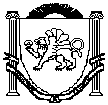 РЕСПУБЛИКА КРЫМНИЖНЕГОРСКИЙ РАЙОНЕМЕЛЬЯНОВСКИЙ СЕЛЬСКИЙ СОВЕТ13-я сессия II созываРЕШЕНИЕ № 128 декабря 2020 года	      с.Емельяновка«О бюджете Емельяновского сельского поселенияНижнегорского района Республики Крым
на 2021 год и на плановый период 2022 и 2023 годов»В соответствии с Бюджетным кодексом Российской Федерации Федеральным законом от 6 октября 2003 года №131-ФЗ «Об общих принципах организации местного самоуправления в Российской Федерации», Налоговым кодексом Российской  Федерации,  Положением о бюджетном процессе в муниципальном образовании Емельяновское сельское поселение Нижнегорского района Республики Крым, утвержденным 40-ой сессией Емельяновского сельского совета Нижнегорского района Республики  Крым от 08 сентября 2014 года №6, Уставом муниципального образования Емельяновское сельское поселение Нижнегорского района Республики Крым Республики Крым, утвержденного решением 5-ой сессией 1-го созыва Емельяновского сельского совета Нижнегорского района Республики Крым от 08 декабря 2014 года № 2, Емельяновский сельский совет РЕШИЛ:1.Утвердить основные характеристики бюджета Емельяновского сельского поселения Нижнегорского района Республики Крым на 2021 год:а) общий объем доходов в сумме 2 522 329,00 рубля, в том числе налоговые и неналоговые доходы в сумме 1 487 300,00 рубля, безвозмездные поступления (межбюджетные трансферты) в сумме 1 035 029,00 рубля;б) общий объем расходов в сумме 2 522 329,00 рубля;в) дефицит бюджета Емельяновского сельского поселения Нижнегорского района Республики Крым на 2021 год в сумме 0,0 рубля;г) верхний предел муниципального внутреннего долга муниципального образования Емельяновское сельское поселение Нижнегорского района Республики Крым по состоянию на 01 января 2022 года в сумме 0,0 рубля, в том числе верхний предел долга по муниципальным гарантиям в сумме 0,0рубля.2.Утвердить основные характеристики бюджета Емельяновского сельского поселения Нижнегорского района Республики Крым на плановый период 2022  и 2023 годов:а) общий объем доходов в 2022 году в сумме 2 625 926,00 рубля, в том числе налоговые и неналоговые доходы в сумме 1 618 000,00 рубля, безвозмездные поступления (межбюджетные трансферты) в сумме 1 007 926,00 рубля, в 2023 году в сумме 2 776 213,00 рубля, в том числе налоговые и неналоговые доходы в сумме 1 744 300,00 рубля, безвозмездные поступления (межбюджетные трансферты) в сумме 1 031 913,00 рубля;б) общий объем расходов на 2022 год в сумме 2 625 926,00 рубля, в том числе условно    утвержденные расходы в сумме 63 249,88 рубля, в 2023 году в сумме 2 776 213,00 рубля, в том числе  условно утвержденные расходы в сумме 133 836,20 рубля:в) дефицит бюджета Емельяновского сельского поселения Нижнегорского района Республики Крым на 2022 год в сумме 0,0 рубля, в 2023 году  в сумме 0,0 рубля;г) верхний предел муниципального внутреннего долга муниципального образования Емельяновское сельское поселение Нижнегорского района Республики Крым по состоянию на 01 января 2023 года в сумме 0,0 рубля, в том числе верхний предел долга по муниципальным гарантиям в сумме 0,0 рубля, по состоянию на                   01 января 2024 года в сумме 0,0 рубля, в том числе верхний предел долга по муниципальным гарантиям в сумме 0,0 рубля.3.Утвердить объем поступлений доходов в бюджет Емельяновского сельского поселения Нижнегорского района Республики Крым по кодам видов (подвидов) доходов:1) на 2021 год согласно приложению 1 к настоящему решению;2) на плановый период 2022 и 2023 годов согласно приложению 1-А к настоящему решению.4.Утвердить объем межбюджетных трансфертов, получаемых в бюджет Емельяновского сельского поселения Нижнегорского района Республики Крым из других уровней бюджетной системы Российской Федерации:1) на 2021 год согласно приложению 2 к настоящему решению;2) на плановый период 2022 и 2023 годов согласно приложению 2-А к настоящему решению.5.Утвердить перечень и коды главных администраторов доходов бюджета Емельяновского сельского поселения Нижнегорского района Республики Крым, закрепляемые за ними виды (подвиды) доходов бюджета Емельяновского сельского поселения Нижнегорского района Республики Крым на 2021 год и  на плановый период 2022 и 2023 годов согласно приложению 3 к настоящему решению.Установить, что в случаях изменения состава и (или) функций главных администраторов доходов бюджета Емельяновского сельского поселения Нижнегорского района Республики Крым на 2021 год и на плановый период 2022 и 2023 годов, а так же изменения принципов назначения и присвоения структуры кодов классификации доходов бюджета, изменения в перечень главных администраторов доходов бюджета Емельяновского сельского поселения Нижнегорского района Республики Крым на 2021 год и на плановый период 2022 и 2023 годов, а так же в состав закрепленных за ним и кодов классификации доходов бюджетов вносятся на основании распоряжений администрации Емельяновского сельского поселения Нижнегорского района Республики Крым, с последующим внесением изменений в настоящее решение.6.Установить нормативы распределения доходов в бюджет Емельяновского сельского поселения Нижнегорского района Республики Крым на 2021 год и на плановый период 2022 и 2023 годов согласно приложению 4 к настоящему решению.7. Утвердить перечень главных администраторов источников финансирования дефицита бюджета Емельяновского сельского поселения Нижнегорского района Республики Крым на 2021 год и на плановый период 2022 и 2023 годов согласно приложению 5 к настоящему решению.8. Утвердить ведомственную структуру расходов бюджета Емельяновского сельского поселения Нижнегорского района Республики Крым:1) на 2021 год согласно приложению 6 к настоящему решению;2) на плановый период 2022 и 2023 годов согласно приложению 6-А к настоящему решению.9.Утвердить распределение расходов бюджета Емельяновского сельского поселения Нижнегорского района Республики Крым по разделам, подразделам расходов бюджета:1) на 2021 год согласно приложению 7 к настоящему решению;2) на плановый период 2022 и 2023 годов согласно приложению 7-А к настоящему решению.10.Утвердить распределение расходов бюджета Емельяновского сельского поселения Нижнегорского района Республики Крым по целевым статьям, группам видов расходов, разделам, подразделам классификации расходов бюджетов:1) на 2021 год согласно приложению 8 к настоящему решению;2) на плановый период 2022 и 2023 годов согласно приложению 8-А к настоящему решению.11.Утвердить источники финансирования дефицита бюджета Емельяновского сельского поселения Нижнегорского района Республики Крым:1) на 2021 год согласно приложению 9 к настоящему решению;2) на плановый период 2022 и 2023 годов согласно приложению 9-А к настоящему решению.12.Утвердить объем иных межбюджетных трансфертов, предоставляемых на осуществление части переданных полномочий местного значения из бюджета Емельяновского сельского поселения Нижнегорского района Республики Крым бюджету муниципального образования Нижнегорский район Республики Крым:1) на 2021 год согласно приложению 10 к настоящему решению;2) на плановый период 2022 и 2023 годов согласно приложению 10-А к настоящему решению.13. Установить, что безвозмездные поступления от физических и юридических лиц, имеющие целевое назначение, поступившие в бюджет Емельяновского сельского поселения Нижнегорского района Республики Крым, направляются в установленном порядке на увеличение расходов бюджета Емельяновского сельского поселения Нижнегорского района Республики Крым соответственно целям их предоставления.14. Установить, что бюджетные ассигнования, предусмотренные на оплату труда работников бюджетной сферы на 2021 год, обеспечивают системы оплаты труда работников органов местного самоуправления и муниципальных учреждений по отраслевому принципу в соответствии с нормативными актами Республики Крым и муниципального образования Емельяновское сельское поселение Республики Крым.15. Установить, что в 2021 году и на плановом периоде 2022 и 2023 годов осуществляется приоритетное финансирование обязательств по выплате заработной платы, оплате коммунальных услуг, ликвидации чрезвычайных ситуаций и предоставлению межбюджетных трансфертов. При составлении и ведении кассового плана бюджета Емельяновского сельского поселения Нижнегорского района Республики Крым администрация Емельяновского сельского поселения Нижнегорского района Республики Крым обеспечивает в первоочередном порядке финансирование указанных расходов, по остальным расходам составление и ведение кассового плана производится с учетом прогнозируемого исполнения бюджета. 16. Установить, что руководители органов местного самоуправления, муниципальных учреждений Емельяновского сельского поселения Нижнегорского района Республики Крым, не в праве принимать решения в 2021 году и в плановом периоде 2022 и 2023 годов , приводящие к увеличению численности муниципальных служащих и работников муниципальных бюджетных и казенных учреждений, за исключением решений, связанных с исполнением переданных отдельных полномочий субъекта Российской Федерации.17.Установить, что предоставление муниципальных гарантий бюджетом Емельяновского сельского поселения Нижнегорского района Республики Крым в 2021 году и на плановом периоде 2022 и 2023 годов не предусмотрено.      18. Привлечение муниципальных заимствований в бюджет Емельяновского сельского поселения Нижнегорского района Республики Крым в 2021 году и на плановом периоде 2022 и 2023 годов не планируется.19.Установить, что остатки средств бюджета Емельяновского сельского поселения Нижнегорского района Республики Крым на начало текущего финансового года:в объеме не превышающем остаток средств на счете по учету средств бюджета Емельяновского сельского поселения Нижнегорского района Республики Крым, могут направляться на покрытие временных кассовых разрывов и на увеличение бюджетных ассигнований на оплату заключенных от имени Емельяновского сельского поселения Нижнегорского района Республики Крым муниципальных контрактов на поставку товаров, выполнение работ, оказание услуг, подлежавших в соответствии с условиями этих муниципальных контрактов оплате в отчетном финансовом году.20. Настоящее решение подлежит обнародованию на официальном Портале Правительства Республики Крым на странице Нижнегорского муниципального района (nijno.rk.gov.ru) в разделе «Органы местного самоуправления» «Муниципальные образования Нижнегорского района», подраздел «Емельяновское сельское поселение», а также на информационном стенде Емельяновского сельского совета, расположенного по адресу: Нижнегорский район, с.Емельяновка, ул.Центральная 134, и на официальном сайте администрации Емельяновского сельского поселения Нижнегорского района Республики Крым (http://emel-sovet.ru/) в сети Интернет.          21.Настоящее решение вступает в силу с 1 января 2021 года.Председатель Емельяновского сельскогосовета-глава администрации Емельяновскогосельского поселения                                                                                  Л.В.Цапенко                                                                           Приложение 2к решению Емельяновского сельского совета Нижнегорского района Республики Крым  от  28 декабря 2020 года  №1 « О  бюджете Емельяновского сельского поселения Нижнегорского района Республики Крым на 2021  год и на плановый период 2022 и 2023 годов » Объем межбюджетных трансфертов, получаемых в бюджет Емельяновского сельского поселения Нижнегорского района Республики Крым из других уровней бюджетной системы Российской Федерации на 2021 год                                                                                              (рублей)                                                            Приложение 2-Ак решению Емельяновского сельского совета Нижнегорского района Республики Крым от 28 декабря 2020 года   №1 « О  бюджете Емельяновского сельского поселения Нижнегорского района Республики Крым на 2021 год и на плановый период 2022 и 2023 годов » Объем межбюджетных трансфертов, получаемых в бюджет Емельяновского сельского поселения Нижнегорского района Республики Крым из других уровней бюджетной системы Российской Федерации на плановый период 2022 и 2023 годов 												(рублей)                                                                                                   Приложение 3к решению Емельяновского сельского совета Нижнегорского района Республики Крым от 28 декабря 2020 года № 1                                     « О  бюджете Емельяновского сельского поселения Нижнегорского района Республики Крым  на 2021 год и плановый период 2022 и 2023 годов » Перечень и коды главных администраторовдоходов бюджета Емельяновского сельского поселенияНижнегорского района Республики Крым, закрепляемые за ними виды (подвиды) доходов бюджета Емельяновского сельского поселения Нижнегорского района Республики Крым на 2021год и плановый период 2022 и 2023 годов                 Приложение 4                                                  к решению Емельяновского сельского совета                                             Нижнегорского района Республики Крым
              от 28 декабря   2020 № 1                                                          «О бюджете Емельяновского сельского поселения                      Нижнегорского района Республики Крым на2021 год и на плановый период 2022 и 2023 годов »Нормативы распределения доходов в бюджет Емельяновского сельскогопоселения Нижнегорского района Республики Крымна 2021 год и плановый период 2022 и 2023 годов                                                                                             Приложение 5к решению Емельяновского сельского совета Нижнегорского района Республики Крым от 28 декабря 2020 года 2020  № 1  « О  бюджете Емельяновского сельского поселения Нижнегорского района Республики Крым на 2021 год и на плановый период 2022 и 2023 годов » Перечень главных администраторов источников финансирования дефицита бюджета Емельяновского сельского поселенияНижнегорского района Республики Крым на 2021 годи  на плановый период 2022 и 2023 годов                                                                                      Приложение 9к решению Емельяновского сельского совета  Нижнегорского района Республики Крым от 28 декабря  2020  № 1 « О  бюджете Емельяновского сельского поселения Нижнегорского района Республики Крым на 2021 год и на плановый период 2022 и 2023 годов » Источники финансирования дефицитабюджета Емельяновского сельского поселения Нижнегорского района Республики Крым на 2021 год										( рублей)                                                                                         Приложение 9-А к решению Емельяновского сельского совета Нижнегорского района Республики Крым  от 28 декабря  2020  № 1 « О  бюджете Емельяновского сельского поселения Нижнегорского района Республики Крым на 2021 год и плановый период 2022 и 2023 годов »                  Источники финансирования дефицита бюджета Емельяновского сельского поселения Нижнегорского района Республики Крым  на плановый период 2022 и 2023 годов										                 ( рублей)                                                                                        Приложение 10 к решению Емельяновского сельского совета Нижнегорского района Республики Крым от 28 декабря  2020  №1 « О  бюджете Емельяновского сельского поселения Нижнегорского района Республики Крым на 2021 год и плановый период 2022 и 2023 годов » Объем иных межбюджетных трансфертов, предоставляемых на осуществление части переданных полномочий местного значения из бюджета Емельяновского сельского поселения Нижнегорского района Республики Крым бюджету муниципального образования Нижнегорский район Республики Крым на 2021 год                                                                                                                       ( рублей)                                                                                      Приложение 10-Ак решению  Емельяновского сельского совета Нижнегорского района Республики Крым от 28 декабря 2020  №1 « О  бюджете  Емельяновского сельского поселения Нижнегорского района Республики Крым на 2021 год и на плановый период 2022 и 2023 годов » Объем иных межбюджетных трансфертов, предоставляемых на осуществление части переданных полномочий местного значения из бюджета  Емельяновского сельского поселения Нижнегорского района Республики Крым бюджету муниципального образования Нижнегорский район Республики Крым на плановый период 2022 и 2023 годов                                                                                                           ( рублей)Приложение 1Приложение 1к решению Емельяновского сельского совета Нижнегорского района Республики Крымот 28 декабря 2020 № 1«О бюджете Емельяновского сельского поселенияНижнегорского района Республики Крымна 2021 год и на плановый период 2022 и 2023 годов» к решению Емельяновского сельского совета Нижнегорского района Республики Крымот 28 декабря 2020 № 1«О бюджете Емельяновского сельского поселенияНижнегорского района Республики Крымна 2021 год и на плановый период 2022 и 2023 годов» к решению Емельяновского сельского совета Нижнегорского района Республики Крымот 28 декабря 2020 № 1«О бюджете Емельяновского сельского поселенияНижнегорского района Республики Крымна 2021 год и на плановый период 2022 и 2023 годов» к решению Емельяновского сельского совета Нижнегорского района Республики Крымот 28 декабря 2020 № 1«О бюджете Емельяновского сельского поселенияНижнегорского района Республики Крымна 2021 год и на плановый период 2022 и 2023 годов» к решению Емельяновского сельского совета Нижнегорского района Республики Крымот 28 декабря 2020 № 1«О бюджете Емельяновского сельского поселенияНижнегорского района Республики Крымна 2021 год и на плановый период 2022 и 2023 годов» к решению Емельяновского сельского совета Нижнегорского района Республики Крымот 28 декабря 2020 № 1«О бюджете Емельяновского сельского поселенияНижнегорского района Республики Крымна 2021 год и на плановый период 2022 и 2023 годов» к решению Емельяновского сельского совета Нижнегорского района Республики Крымот 28 декабря 2020 № 1«О бюджете Емельяновского сельского поселенияНижнегорского района Республики Крымна 2021 год и на плановый период 2022 и 2023 годов» к решению Емельяновского сельского совета Нижнегорского района Республики Крымот 28 декабря 2020 № 1«О бюджете Емельяновского сельского поселенияНижнегорского района Республики Крымна 2021 год и на плановый период 2022 и 2023 годов» к решению Емельяновского сельского совета Нижнегорского района Республики Крымот 28 декабря 2020 № 1«О бюджете Емельяновского сельского поселенияНижнегорского района Республики Крымна 2021 год и на плановый период 2022 и 2023 годов» к решению Емельяновского сельского совета Нижнегорского района Республики Крымот 28 декабря 2020 № 1«О бюджете Емельяновского сельского поселенияНижнегорского района Республики Крымна 2021 год и на плановый период 2022 и 2023 годов» к решению Емельяновского сельского совета Нижнегорского района Республики Крымот 28 декабря 2020 № 1«О бюджете Емельяновского сельского поселенияНижнегорского района Республики Крымна 2021 год и на плановый период 2022 и 2023 годов» к решению Емельяновского сельского совета Нижнегорского района Республики Крымот 28 декабря 2020 № 1«О бюджете Емельяновского сельского поселенияНижнегорского района Республики Крымна 2021 год и на плановый период 2022 и 2023 годов»            Объем поступлений доходов в бюджет Емельяновского сельского поселения Нижнегорского района Республики Крым по кодам видов (подвидов) доходов на 2021 год           Объем поступлений доходов в бюджет Емельяновского сельского поселения Нижнегорского района Республики Крым по кодам видов (подвидов) доходов на 2021 год           Объем поступлений доходов в бюджет Емельяновского сельского поселения Нижнегорского района Республики Крым по кодам видов (подвидов) доходов на 2021 год           Объем поступлений доходов в бюджет Емельяновского сельского поселения Нижнегорского района Республики Крым по кодам видов (подвидов) доходов на 2021 год           Объем поступлений доходов в бюджет Емельяновского сельского поселения Нижнегорского района Республики Крым по кодам видов (подвидов) доходов на 2021 год           Объем поступлений доходов в бюджет Емельяновского сельского поселения Нижнегорского района Республики Крым по кодам видов (подвидов) доходов на 2021 год(рублей)Код Код Наименование доходаНаименование доходаНаименование доходаСуммаКод Код Наименование доходаНаименование доходаНаименование доходаСумма112223 1 00 00000 00 0000 000 1 00 00000 00 0000 000НАЛОГОВЫЕ И НЕНАЛОГОВЫЕ ДОХОДЫНАЛОГОВЫЕ И НЕНАЛОГОВЫЕ ДОХОДЫНАЛОГОВЫЕ И НЕНАЛОГОВЫЕ ДОХОДЫ1 487 300,001 01 00000 00 0000 0001 01 00000 00 0000 000НАЛОГИ НА ПРИБЫЛЬ, ДОХОДЫ	НАЛОГИ НА ПРИБЫЛЬ, ДОХОДЫ	НАЛОГИ НА ПРИБЫЛЬ, ДОХОДЫ	428 100,001 01 02000 01 0000 0001 01 02000 01 0000 000Налог на доходы физических лицНалог на доходы физических лицНалог на доходы физических лиц428 100,00 1 01 02010 01 1000 110 1 01 02010 01 1000 110Налог на доходы физических лиц с доходов, источником которых является налоговый агент, за исключением доходов, в отношении которых исчисление и уплата налога осуществляются в соответствии со статьями 227, 227.1 и 228 Налогового кодекса Российской Федерации (сумма платежа (перерасчеты, недоимка и задолженность по соответствующему платежу, в том числе по отмененному)Налог на доходы физических лиц с доходов, источником которых является налоговый агент, за исключением доходов, в отношении которых исчисление и уплата налога осуществляются в соответствии со статьями 227, 227.1 и 228 Налогового кодекса Российской Федерации (сумма платежа (перерасчеты, недоимка и задолженность по соответствующему платежу, в том числе по отмененному)Налог на доходы физических лиц с доходов, источником которых является налоговый агент, за исключением доходов, в отношении которых исчисление и уплата налога осуществляются в соответствии со статьями 227, 227.1 и 228 Налогового кодекса Российской Федерации (сумма платежа (перерасчеты, недоимка и задолженность по соответствующему платежу, в том числе по отмененному)333 918,001 01 02020 01 1000 1101 01 02020 01 1000 110Налог на доходы физических лиц с доходов, полученных от осуществления деятельности физическими лицами, зарегистрированными в качестве индивидуальных предпринимателей, нотариусов, занимающихся частной практикой, адвокатов, учредивших адвокатские кабинеты, и других лиц, занимающихся частной практикой в соответствии со статьей 227 Налогового кодекса Российской Федерации (сумма платежа (перерасчеты, недоимка и задолженность по соответствующему платежу, в том числе по отмененному)Налог на доходы физических лиц с доходов, полученных от осуществления деятельности физическими лицами, зарегистрированными в качестве индивидуальных предпринимателей, нотариусов, занимающихся частной практикой, адвокатов, учредивших адвокатские кабинеты, и других лиц, занимающихся частной практикой в соответствии со статьей 227 Налогового кодекса Российской Федерации (сумма платежа (перерасчеты, недоимка и задолженность по соответствующему платежу, в том числе по отмененному)Налог на доходы физических лиц с доходов, полученных от осуществления деятельности физическими лицами, зарегистрированными в качестве индивидуальных предпринимателей, нотариусов, занимающихся частной практикой, адвокатов, учредивших адвокатские кабинеты, и других лиц, занимающихся частной практикой в соответствии со статьей 227 Налогового кодекса Российской Федерации (сумма платежа (перерасчеты, недоимка и задолженность по соответствующему платежу, в том числе по отмененному)4 281,001 01 02030 01 1000 1101 01 02030 01 1000 110Налог на доходы физических лиц с доходов, полученных физическими лицами в соответствии со статьей 228 Налогового кодекса Российской Федерации (сумма платежа (перерасчеты, недоимка и задолженность по соответствующему платежу, в том числе по отмененному)Налог на доходы физических лиц с доходов, полученных физическими лицами в соответствии со статьей 228 Налогового кодекса Российской Федерации (сумма платежа (перерасчеты, недоимка и задолженность по соответствующему платежу, в том числе по отмененному)Налог на доходы физических лиц с доходов, полученных физическими лицами в соответствии со статьей 228 Налогового кодекса Российской Федерации (сумма платежа (перерасчеты, недоимка и задолженность по соответствующему платежу, в том числе по отмененному)89 901,001 05 00000 00 0000 0001 05 00000 00 0000 000НАЛОГИ НА СОВОКУПНЫЙ ДОХОДНАЛОГИ НА СОВОКУПНЫЙ ДОХОДНАЛОГИ НА СОВОКУПНЫЙ ДОХОД141 400,001 05 03000 01 0000 1101 05 03000 01 0000 110Единый сельскохозяйственный налогЕдиный сельскохозяйственный налогЕдиный сельскохозяйственный налог141 400,00 1 05 03010 01 1000 110 1 05 03010 01 1000 110Единый сельскохозяйственный налог (сумма платежа (перерасчеты, недоимка и задолженность по соответствующему платежу, в том числе по отмененному)Единый сельскохозяйственный налог (сумма платежа (перерасчеты, недоимка и задолженность по соответствующему платежу, в том числе по отмененному)Единый сельскохозяйственный налог (сумма платежа (перерасчеты, недоимка и задолженность по соответствующему платежу, в том числе по отмененному)141 400,001 06 00000 00 0000 0001 06 00000 00 0000 000НАЛОГИ НА ИМУЩЕСТВОНАЛОГИ НА ИМУЩЕСТВОНАЛОГИ НА ИМУЩЕСТВО501 800,001 06 01000 00 0000 1101 06 01000 00 0000 110Налог на имущество физических лицНалог на имущество физических лицНалог на имущество физических лиц131 600,001 06 01030 10 1000 1101 06 01030 10 1000 110Налог на имущество физических лиц, взимаемый по ставкам, применяемым к объектам налогообложения, расположенным в границах сельских поселений (сумма платежа (перерасчеты, недоимка и задолженность по соответствующему платежу, в том числе по отмененному)Налог на имущество физических лиц, взимаемый по ставкам, применяемым к объектам налогообложения, расположенным в границах сельских поселений (сумма платежа (перерасчеты, недоимка и задолженность по соответствующему платежу, в том числе по отмененному)Налог на имущество физических лиц, взимаемый по ставкам, применяемым к объектам налогообложения, расположенным в границах сельских поселений (сумма платежа (перерасчеты, недоимка и задолженность по соответствующему платежу, в том числе по отмененному)131 600,00 1 06 06000 00 0000 110 1 06 06000 00 0000 110Земельный налогЗемельный налогЗемельный налог370 200,00 1 06 06030 00 0000 110 1 06 06030 00 0000 110Земельный налог с организацийЗемельный налог с организацийЗемельный налог с организаций15 000,00 1 06 06033 10 1000 110 1 06 06033 10 1000 110Земельный налог с организаций, обладающих земельным участком, расположенным в границах сельских поселений (сумма платежа (перерасчеты, недоимка и задолженность по соответствующему платежу, в том числе по отмененному)Земельный налог с организаций, обладающих земельным участком, расположенным в границах сельских поселений (сумма платежа (перерасчеты, недоимка и задолженность по соответствующему платежу, в том числе по отмененному)Земельный налог с организаций, обладающих земельным участком, расположенным в границах сельских поселений (сумма платежа (перерасчеты, недоимка и задолженность по соответствующему платежу, в том числе по отмененному)15 000,00 1 06 06040 00 0000 110 1 06 06040 00 0000 110Земельный налог с физических лицЗемельный налог с физических лицЗемельный налог с физических лиц355 200,00 1 06 06043 10 1000 110 1 06 06043 10 1000 110Земельный налог с физических лиц, обладающих земельным участком, расположенным в границах сельских поселений (сумма платежа (перерасчеты, недоимка и задолженность по соответствующему платежу, в том числе по отмененному)Земельный налог с физических лиц, обладающих земельным участком, расположенным в границах сельских поселений (сумма платежа (перерасчеты, недоимка и задолженность по соответствующему платежу, в том числе по отмененному)Земельный налог с физических лиц, обладающих земельным участком, расположенным в границах сельских поселений (сумма платежа (перерасчеты, недоимка и задолженность по соответствующему платежу, в том числе по отмененному)355 200,00 1 08 00000 00 0000 000 1 08 00000 00 0000 000ГОСУДАРСТВЕННАЯ ПОШЛИНАГОСУДАРСТВЕННАЯ ПОШЛИНАГОСУДАРСТВЕННАЯ ПОШЛИНА7 000,00 1 08 04000 01 0000 110 1 08 04000 01 0000 110Государственная пошлина за совершение нотариальных действий (за исключением действий, совершаемых консульскими учреждениями Российской Федерации)Государственная пошлина за совершение нотариальных действий (за исключением действий, совершаемых консульскими учреждениями Российской Федерации)Государственная пошлина за совершение нотариальных действий (за исключением действий, совершаемых консульскими учреждениями Российской Федерации)7 000,00 1 08 04020 01 1000 110 1 08 04020 01 1000 110Государственная пошлина за совершение нотариальных действий должностными лицами органов местного самоуправления, уполномоченными в соответствии с законодательными актами Российской Федерации на совершение нотариальных действий(сумма (платежа(перерасчеты, недоимка и задолженность по соответствующему платежу, в том числе по отменному))Государственная пошлина за совершение нотариальных действий должностными лицами органов местного самоуправления, уполномоченными в соответствии с законодательными актами Российской Федерации на совершение нотариальных действий(сумма (платежа(перерасчеты, недоимка и задолженность по соответствующему платежу, в том числе по отменному))Государственная пошлина за совершение нотариальных действий должностными лицами органов местного самоуправления, уполномоченными в соответствии с законодательными актами Российской Федерации на совершение нотариальных действий(сумма (платежа(перерасчеты, недоимка и задолженность по соответствующему платежу, в том числе по отменному))7 000,00 1 11 00000 00 0000 000 1 11 00000 00 0000 000ДОХОДЫ ОТ ИСПОЛЬЗОВАНИЯ ИМУЩЕСТВА, НАХОДЯЩЕГОСЯ В ГОСУДАРСТВЕННОЙ И МУНИЦИПАЛЬНОЙ СОБСТВЕННОСТИДОХОДЫ ОТ ИСПОЛЬЗОВАНИЯ ИМУЩЕСТВА, НАХОДЯЩЕГОСЯ В ГОСУДАРСТВЕННОЙ И МУНИЦИПАЛЬНОЙ СОБСТВЕННОСТИДОХОДЫ ОТ ИСПОЛЬЗОВАНИЯ ИМУЩЕСТВА, НАХОДЯЩЕГОСЯ В ГОСУДАРСТВЕННОЙ И МУНИЦИПАЛЬНОЙ СОБСТВЕННОСТИ365 000,00 1 11 05000 00 0000 120 1 11 05000 00 0000 120Доходы, получаемые в виде арендной либо иной платы за передачу в возмездное пользование государственного и муниципального имущества (за исключением имущества бюджетных и автономных учреждений, а также имущества государственных и муниципальных унитарных предприятий, в том числе казенных)Доходы, получаемые в виде арендной либо иной платы за передачу в возмездное пользование государственного и муниципального имущества (за исключением имущества бюджетных и автономных учреждений, а также имущества государственных и муниципальных унитарных предприятий, в том числе казенных)Доходы, получаемые в виде арендной либо иной платы за передачу в возмездное пользование государственного и муниципального имущества (за исключением имущества бюджетных и автономных учреждений, а также имущества государственных и муниципальных унитарных предприятий, в том числе казенных)365 000,00 1 11 05025 10 0000 120 1 11 05025 10 0000 120Доходы, получаемые в виде арендной платы, а также средства от продажи права на заключение договоров аренды за земли, находящиеся в собственности сельских поселений (за исключением земельных участков муниципальных бюджетных и автономных учреждений)Доходы, получаемые в виде арендной платы, а также средства от продажи права на заключение договоров аренды за земли, находящиеся в собственности сельских поселений (за исключением земельных участков муниципальных бюджетных и автономных учреждений)Доходы, получаемые в виде арендной платы, а также средства от продажи права на заключение договоров аренды за земли, находящиеся в собственности сельских поселений (за исключением земельных участков муниципальных бюджетных и автономных учреждений)249 400,001 11 05035 10 0000 1201 11 05035 10 0000 120Доходы от сдачи в аренду имущества, находящегося в оперативном управлении органов управления сельских поселений и созданных ими учреждений (за исключением имущества муниципальных бюджетных и автономных учреждений)Доходы от сдачи в аренду имущества, находящегося в оперативном управлении органов управления сельских поселений и созданных ими учреждений (за исключением имущества муниципальных бюджетных и автономных учреждений)Доходы от сдачи в аренду имущества, находящегося в оперативном управлении органов управления сельских поселений и созданных ими учреждений (за исключением имущества муниципальных бюджетных и автономных учреждений)115 600,00 1 17 00000 00 0000 000 1 17 00000 00 0000 000ПРОЧИЕ НЕНАЛОГОВЫЕ ДОХОДЫПРОЧИЕ НЕНАЛОГОВЫЕ ДОХОДЫПРОЧИЕ НЕНАЛОГОВЫЕ ДОХОДЫ44 000,00 1 17 05000 00 0000 180 1 17 05000 00 0000 180Прочие неналоговые доходыПрочие неналоговые доходыПрочие неналоговые доходы44 000,00 1 17 05050 10 0000 180 1 17 05050 10 0000 180Прочие неналоговые доходы бюджетов сельских поселенийПрочие неналоговые доходы бюджетов сельских поселенийПрочие неналоговые доходы бюджетов сельских поселений44 000,00 2 00 00000 00 0000 000 2 00 00000 00 0000 000БЕЗВОЗМЕЗДНЫЕ ПОСТУПЛЕНИЯБЕЗВОЗМЕЗДНЫЕ ПОСТУПЛЕНИЯБЕЗВОЗМЕЗДНЫЕ ПОСТУПЛЕНИЯ1 035 029,00 2 02 00000 00 0000 000 2 02 00000 00 0000 000БЕЗВОЗМЕЗДНЫЕ ПОСТУПЛЕНИЯ ОТ ДРУГИХ БЮДЖЕТОВ БЮДЖЕТНОЙ СИСТЕМЫ РОССИЙСКОЙ ФЕДЕРАЦИИБЕЗВОЗМЕЗДНЫЕ ПОСТУПЛЕНИЯ ОТ ДРУГИХ БЮДЖЕТОВ БЮДЖЕТНОЙ СИСТЕМЫ РОССИЙСКОЙ ФЕДЕРАЦИИБЕЗВОЗМЕЗДНЫЕ ПОСТУПЛЕНИЯ ОТ ДРУГИХ БЮДЖЕТОВ БЮДЖЕТНОЙ СИСТЕМЫ РОССИЙСКОЙ ФЕДЕРАЦИИ1 035 029,00 2 02 10000 00 0000 150 2 02 10000 00 0000 150Дотации бюджетам бюджетной системы Российской ФедерацииДотации бюджетам бюджетной системы Российской ФедерацииДотации бюджетам бюджетной системы Российской Федерации940 019,00 2 02 15001 00 0000 150 2 02 15001 00 0000 150Дотации на выравнивание бюджетной обеспеченностиДотации на выравнивание бюджетной обеспеченностиДотации на выравнивание бюджетной обеспеченности940 019,00 2 02 15001 10 0000 150 2 02 15001 10 0000 150Дотации бюджетам сельских поселений на выравнивание бюджетной обеспеченности из бюджета субъекта Российской ФедерацииДотации бюджетам сельских поселений на выравнивание бюджетной обеспеченности из бюджета субъекта Российской ФедерацииДотации бюджетам сельских поселений на выравнивание бюджетной обеспеченности из бюджета субъекта Российской Федерации891 361,002 02 16001 00 0000 1502 02 16001 00 0000 150Дотации бюджетам сельских поселений на выравнивание бюджетной обеспеченности Дотации бюджетам сельских поселений на выравнивание бюджетной обеспеченности Дотации бюджетам сельских поселений на выравнивание бюджетной обеспеченности 48 658,002 02 16001 10 0000 1502 02 16001 10 0000 150Дотации бюджетам сельских поселений на выравнивание бюджетной обеспеченности из бюджетов муниципальных районовДотации бюджетам сельских поселений на выравнивание бюджетной обеспеченности из бюджетов муниципальных районовДотации бюджетам сельских поселений на выравнивание бюджетной обеспеченности из бюджетов муниципальных районов48 658,00 2 02 30000 00 0000 150 2 02 30000 00 0000 150Субвенции бюджетам бюджетной системы Российской ФедерацииСубвенции бюджетам бюджетной системы Российской ФедерацииСубвенции бюджетам бюджетной системы Российской Федерации95 010,00 2 02 30024 00 0000 150 2 02 30024 00 0000 150Субвенции местным бюджетам на выполнение передаваемых полномочий субъектов Российской ФедерацииСубвенции местным бюджетам на выполнение передаваемых полномочий субъектов Российской ФедерацииСубвенции местным бюджетам на выполнение передаваемых полномочий субъектов Российской Федерации676,00 2 02 30024 10 0000 150 2 02 30024 10 0000 150Субвенции бюджетам сельских поселений на выполнение передаваемых полномочий субъектов Российской ФедерацииСубвенции бюджетам сельских поселений на выполнение передаваемых полномочий субъектов Российской ФедерацииСубвенции бюджетам сельских поселений на выполнение передаваемых полномочий субъектов Российской Федерации676,00 2 02 30024 10 0002 150 2 02 30024 10 0002 150Субвенции бюджетам сельских поселений на выполнение передаваемых полномочий субъектов Российской Федерации в рамках непрограммных расходов органов Республики Крым (полномочия в сфере административной ответственности)Субвенции бюджетам сельских поселений на выполнение передаваемых полномочий субъектов Российской Федерации в рамках непрограммных расходов органов Республики Крым (полномочия в сфере административной ответственности)Субвенции бюджетам сельских поселений на выполнение передаваемых полномочий субъектов Российской Федерации в рамках непрограммных расходов органов Республики Крым (полномочия в сфере административной ответственности)676,00 2 02 35118 00 0000 150 2 02 35118 00 0000 150Субвенции бюджетам на осуществление первичного воинского учета на территориях, где отсутствуют военные комиссариатыСубвенции бюджетам на осуществление первичного воинского учета на территориях, где отсутствуют военные комиссариатыСубвенции бюджетам на осуществление первичного воинского учета на территориях, где отсутствуют военные комиссариаты94 334,00 2 02 35118 10 0000 150 2 02 35118 10 0000 150Субвенции бюджетам сельских поселений на осуществление первичного воинского учета на территориях, где отсутствуют военные комиссариатыСубвенции бюджетам сельских поселений на осуществление первичного воинского учета на территориях, где отсутствуют военные комиссариатыСубвенции бюджетам сельских поселений на осуществление первичного воинского учета на территориях, где отсутствуют военные комиссариаты94 334,00ИтогоИтогоИтого2 522 329,00Приложение 1-АПриложение 1-АПриложение 1-АПриложение 1-АПриложение 1-Ак решению Емельяновского сельского совета к решению Емельяновского сельского совета к решению Емельяновского сельского совета к решению Емельяновского сельского совета к решению Емельяновского сельского совета Нижнегорского района Республики КрымНижнегорского района Республики КрымНижнегорского района Республики КрымНижнегорского района Республики КрымНижнегорского района Республики Крымот 28 декабря 2020  № 1от 28 декабря 2020  № 1от 28 декабря 2020  № 1от 28 декабря 2020  № 1от 28 декабря 2020  № 1«О бюджете Емельяновского сельского поселения«О бюджете Емельяновского сельского поселения«О бюджете Емельяновского сельского поселения«О бюджете Емельяновского сельского поселения«О бюджете Емельяновского сельского поселенияНижнегорского района Республики КрымНижнегорского района Республики КрымНижнегорского района Республики КрымНижнегорского района Республики КрымНижнегорского района Республики Крымна 2021год и на плановый период 2022 и 2023 годов»на 2021год и на плановый период 2022 и 2023 годов»на 2021год и на плановый период 2022 и 2023 годов»на 2021год и на плановый период 2022 и 2023 годов»на 2021год и на плановый период 2022 и 2023 годов»Объем поступлений доходов в бюджет Емельяновского сельского поселения
Нижнегорского района Республики Крым по кодам видов (подвидов) доходов на плановый период 2022 и 2023 годовОбъем поступлений доходов в бюджет Емельяновского сельского поселения
Нижнегорского района Республики Крым по кодам видов (подвидов) доходов на плановый период 2022 и 2023 годовОбъем поступлений доходов в бюджет Емельяновского сельского поселения
Нижнегорского района Республики Крым по кодам видов (подвидов) доходов на плановый период 2022 и 2023 годовОбъем поступлений доходов в бюджет Емельяновского сельского поселения
Нижнегорского района Республики Крым по кодам видов (подвидов) доходов на плановый период 2022 и 2023 годовОбъем поступлений доходов в бюджет Емельяновского сельского поселения
Нижнегорского района Республики Крым по кодам видов (подвидов) доходов на плановый период 2022 и 2023 годовОбъем поступлений доходов в бюджет Емельяновского сельского поселения
Нижнегорского района Республики Крым по кодам видов (подвидов) доходов на плановый период 2022 и 2023 годовОбъем поступлений доходов в бюджет Емельяновского сельского поселения
Нижнегорского района Республики Крым по кодам видов (подвидов) доходов на плановый период 2022 и 2023 годовОбъем поступлений доходов в бюджет Емельяновского сельского поселения
Нижнегорского района Республики Крым по кодам видов (подвидов) доходов на плановый период 2022 и 2023 годовОбъем поступлений доходов в бюджет Емельяновского сельского поселения
Нижнегорского района Республики Крым по кодам видов (подвидов) доходов на плановый период 2022 и 2023 годов(рублей)(рублей)Код Наименование дохода Наименование дохода Наименование дохода Наименование дохода сумма на 2022 годсумма на 2022 годсумма на 2023 годсумма на 2023 годКод Наименование дохода Наименование дохода Наименование дохода Наименование дохода сумма на 2022 годсумма на 2022 годсумма на 2023 годсумма на 2023 год1222233441 00 00000 00 0000 000НАЛОГОВЫЕ И НЕНАЛОГОВЫЕ ДОХОДЫНАЛОГОВЫЕ И НЕНАЛОГОВЫЕ ДОХОДЫНАЛОГОВЫЕ И НЕНАЛОГОВЫЕ ДОХОДЫНАЛОГОВЫЕ И НЕНАЛОГОВЫЕ ДОХОДЫ1 618 000,001 618 000,001 744 300,001 744 300,00 1 01 00000 00 0000 000НАЛОГИ НА ПРИБЫЛЬ, ДОХОДЫНАЛОГИ НА ПРИБЫЛЬ, ДОХОДЫНАЛОГИ НА ПРИБЫЛЬ, ДОХОДЫНАЛОГИ НА ПРИБЫЛЬ, ДОХОДЫ457 100,00457 100,00488 200,00488 200,00 1 01 02000 01 0000 000Налог на доходы физических лицНалог на доходы физических лицНалог на доходы физических лицНалог на доходы физических лиц457 100,00457 100,00488 200,00488 200,00 1 01 02010 01 1000 110Налог на доходы физических лиц с доходов, источником которых является налоговый агент, за исключением доходов, в отношении которых исчисление и уплата налога осуществляются в соответствии со статьями 227, 227.1 и 228 Налогового кодекса Российской Федерации (сумма платежа (перерасчеты, недоимка и задолженность по соответствующему платежу, в том числе по отмененному)Налог на доходы физических лиц с доходов, источником которых является налоговый агент, за исключением доходов, в отношении которых исчисление и уплата налога осуществляются в соответствии со статьями 227, 227.1 и 228 Налогового кодекса Российской Федерации (сумма платежа (перерасчеты, недоимка и задолженность по соответствующему платежу, в том числе по отмененному)Налог на доходы физических лиц с доходов, источником которых является налоговый агент, за исключением доходов, в отношении которых исчисление и уплата налога осуществляются в соответствии со статьями 227, 227.1 и 228 Налогового кодекса Российской Федерации (сумма платежа (перерасчеты, недоимка и задолженность по соответствующему платежу, в том числе по отмененному)Налог на доходы физических лиц с доходов, источником которых является налоговый агент, за исключением доходов, в отношении которых исчисление и уплата налога осуществляются в соответствии со статьями 227, 227.1 и 228 Налогового кодекса Российской Федерации (сумма платежа (перерасчеты, недоимка и задолженность по соответствующему платежу, в том числе по отмененному)356 538,00356 538,00380 796,00380 796,00 1 01 02020 01 1000 110Налог на доходы физических лиц с доходов, полученных от осуществления деятельности физическими лицами, зарегистрированными в качестве индивидуальных предпринимателей, нотариусов, занимающихся частной практикой, адвокатов, учредивших адвокатские кабинеты, и других лиц, занимающихся частной практикой в соответствии со статьей 227 Налогового кодекса Российской Федерации (сумма платежа (перерасчеты, недоимка и задолженность по соответствующему платежу, в том числе по отмененному)Налог на доходы физических лиц с доходов, полученных от осуществления деятельности физическими лицами, зарегистрированными в качестве индивидуальных предпринимателей, нотариусов, занимающихся частной практикой, адвокатов, учредивших адвокатские кабинеты, и других лиц, занимающихся частной практикой в соответствии со статьей 227 Налогового кодекса Российской Федерации (сумма платежа (перерасчеты, недоимка и задолженность по соответствующему платежу, в том числе по отмененному)Налог на доходы физических лиц с доходов, полученных от осуществления деятельности физическими лицами, зарегистрированными в качестве индивидуальных предпринимателей, нотариусов, занимающихся частной практикой, адвокатов, учредивших адвокатские кабинеты, и других лиц, занимающихся частной практикой в соответствии со статьей 227 Налогового кодекса Российской Федерации (сумма платежа (перерасчеты, недоимка и задолженность по соответствующему платежу, в том числе по отмененному)Налог на доходы физических лиц с доходов, полученных от осуществления деятельности физическими лицами, зарегистрированными в качестве индивидуальных предпринимателей, нотариусов, занимающихся частной практикой, адвокатов, учредивших адвокатские кабинеты, и других лиц, занимающихся частной практикой в соответствии со статьей 227 Налогового кодекса Российской Федерации (сумма платежа (перерасчеты, недоимка и задолженность по соответствующему платежу, в том числе по отмененному)4 571,004 571,004 882,004 882,00 1 01 02030 01 1000 110Налог на доходы физических лиц с доходов, полученных физическими лицами в соответствии со статьей 228 Налогового кодекса Российской Федерации (сумма платежа (перерасчеты, недоимка и задолженность по соответствующему платежу, в том числе по отмененному)Налог на доходы физических лиц с доходов, полученных физическими лицами в соответствии со статьей 228 Налогового кодекса Российской Федерации (сумма платежа (перерасчеты, недоимка и задолженность по соответствующему платежу, в том числе по отмененному)Налог на доходы физических лиц с доходов, полученных физическими лицами в соответствии со статьей 228 Налогового кодекса Российской Федерации (сумма платежа (перерасчеты, недоимка и задолженность по соответствующему платежу, в том числе по отмененному)Налог на доходы физических лиц с доходов, полученных физическими лицами в соответствии со статьей 228 Налогового кодекса Российской Федерации (сумма платежа (перерасчеты, недоимка и задолженность по соответствующему платежу, в том числе по отмененному)95 991,0095 991,00102 522,00102 522,00 1 05 00000 00 0000 000НАЛОГИ НА СОВОКУПНЫЙ ДОХОДНАЛОГИ НА СОВОКУПНЫЙ ДОХОДНАЛОГИ НА СОВОКУПНЫЙ ДОХОДНАЛОГИ НА СОВОКУПНЫЙ ДОХОД142 800,00142 800,00144 200,00144 200,00 1 05 03000 01 0000 110Единый сельскохозяйственный налогЕдиный сельскохозяйственный налогЕдиный сельскохозяйственный налогЕдиный сельскохозяйственный налог142 800,00142 800,00144 200,00144 200,001 05 03010 01 1000 110Единый сельскохозяйственный налогЕдиный сельскохозяйственный налогЕдиный сельскохозяйственный налогЕдиный сельскохозяйственный налог142 800,00142 800,00144 200,00144 200,00 1 06 00000 00 0000 000НАЛОГИ НА ИМУЩЕСТВОНАЛОГИ НА ИМУЩЕСТВОНАЛОГИ НА ИМУЩЕСТВОНАЛОГИ НА ИМУЩЕСТВО585 700,00585 700,00662 500,00662 500,001 06 01000 00 0000 110Налог на имущество физических лицНалог на имущество физических лицНалог на имущество физических лицНалог на имущество физических лиц207 800,00207 800,00277 000,00277 000,001 06 01030 10 1000 110Налог на имущество физических лиц, взимаемый по ставкам, применяемым к объектам налогообложения, расположенным в границах сельских поселений (сумма платежа (перерасчеты, недоимка и задолженность по соответствующему платежу, в том числе по отмененному)Налог на имущество физических лиц, взимаемый по ставкам, применяемым к объектам налогообложения, расположенным в границах сельских поселений (сумма платежа (перерасчеты, недоимка и задолженность по соответствующему платежу, в том числе по отмененному)Налог на имущество физических лиц, взимаемый по ставкам, применяемым к объектам налогообложения, расположенным в границах сельских поселений (сумма платежа (перерасчеты, недоимка и задолженность по соответствующему платежу, в том числе по отмененному)Налог на имущество физических лиц, взимаемый по ставкам, применяемым к объектам налогообложения, расположенным в границах сельских поселений (сумма платежа (перерасчеты, недоимка и задолженность по соответствующему платежу, в том числе по отмененному)207 800,00207 800,00277 000,00277 000,00 1 06 06000 00 0000 110Земельный налогЗемельный налогЗемельный налогЗемельный налог377 900,00377 900,00385 500,00385 500,00 1 06 06030 00 0000 110Земельный налог с организацийЗемельный налог с организацийЗемельный налог с организацийЗемельный налог с организаций15 312,0015 312,0015 618,0015 618,00 1 06 06033 10 1000 110Земельный налог с организаций, обладающих земельным участком, расположенным в границах сельских поселений (сумма платежа (перерасчеты, недоимка и задолженность по соответствующему платежу, в том числе по отмененному)Земельный налог с организаций, обладающих земельным участком, расположенным в границах сельских поселений (сумма платежа (перерасчеты, недоимка и задолженность по соответствующему платежу, в том числе по отмененному)Земельный налог с организаций, обладающих земельным участком, расположенным в границах сельских поселений (сумма платежа (перерасчеты, недоимка и задолженность по соответствующему платежу, в том числе по отмененному)Земельный налог с организаций, обладающих земельным участком, расположенным в границах сельских поселений (сумма платежа (перерасчеты, недоимка и задолженность по соответствующему платежу, в том числе по отмененному)15 312,0015 312,0015 618,0015 618,00 1 06 06040 00 0000 110Земельный налог с физических лицЗемельный налог с физических лицЗемельный налог с физических лицЗемельный налог с физических лиц362 588,00362 588,00369 882,00369 882,00 1 06 06043 10 1000 110Земельный налог с физических лиц, обладающих земельным участком, расположенным в границах сельских поселений (сумма платежа (перерасчеты, недоимка и задолженность по соответствующему платежу, в том числе по отмененному)Земельный налог с физических лиц, обладающих земельным участком, расположенным в границах сельских поселений (сумма платежа (перерасчеты, недоимка и задолженность по соответствующему платежу, в том числе по отмененному)Земельный налог с физических лиц, обладающих земельным участком, расположенным в границах сельских поселений (сумма платежа (перерасчеты, недоимка и задолженность по соответствующему платежу, в том числе по отмененному)Земельный налог с физических лиц, обладающих земельным участком, расположенным в границах сельских поселений (сумма платежа (перерасчеты, недоимка и задолженность по соответствующему платежу, в том числе по отмененному)362 588,00362 588,00369 882,00369 882,00 1 08 00000 00 0000 000ГОСУДАРСТВЕННАЯ ПОШЛИНАГОСУДАРСТВЕННАЯ ПОШЛИНАГОСУДАРСТВЕННАЯ ПОШЛИНАГОСУДАРСТВЕННАЯ ПОШЛИНА7 000,007 000,007 000,007 000,00 1 08 04000 01 0000 110Государственная пошлина за совершение нотариальных действий (за исключением действий, совершаемых консульскими учреждениями Российской Федерации)Государственная пошлина за совершение нотариальных действий (за исключением действий, совершаемых консульскими учреждениями Российской Федерации)Государственная пошлина за совершение нотариальных действий (за исключением действий, совершаемых консульскими учреждениями Российской Федерации)Государственная пошлина за совершение нотариальных действий (за исключением действий, совершаемых консульскими учреждениями Российской Федерации)7 000,007 000,007 000,007 000,00 1 08 04020 01 1000 110Государственная пошлина за совершение нотариальных действий должностными лицами органов местного самоуправления, уполномоченными в соответствии с законодательными актами Российской Федерации на совершение нотариальных действий(сумма (платежа(перерасчеты, недоимка и задолженность по соответствующему платежу, в том числе по отменному))Государственная пошлина за совершение нотариальных действий должностными лицами органов местного самоуправления, уполномоченными в соответствии с законодательными актами Российской Федерации на совершение нотариальных действий(сумма (платежа(перерасчеты, недоимка и задолженность по соответствующему платежу, в том числе по отменному))Государственная пошлина за совершение нотариальных действий должностными лицами органов местного самоуправления, уполномоченными в соответствии с законодательными актами Российской Федерации на совершение нотариальных действий(сумма (платежа(перерасчеты, недоимка и задолженность по соответствующему платежу, в том числе по отменному))Государственная пошлина за совершение нотариальных действий должностными лицами органов местного самоуправления, уполномоченными в соответствии с законодательными актами Российской Федерации на совершение нотариальных действий(сумма (платежа(перерасчеты, недоимка и задолженность по соответствующему платежу, в том числе по отменному))7 000,007 000,007 000,007 000,00 1 11 00000 00 0000 000ДОХОДЫ ОТ ИСПОЛЬЗОВАНИЯ ИМУЩЕСТВА, НАХОДЯЩЕГОСЯ В ГОСУДАРСТВЕННОЙ И МУНИЦИПАЛЬНОЙ СОБСТВЕННОСТИДОХОДЫ ОТ ИСПОЛЬЗОВАНИЯ ИМУЩЕСТВА, НАХОДЯЩЕГОСЯ В ГОСУДАРСТВЕННОЙ И МУНИЦИПАЛЬНОЙ СОБСТВЕННОСТИДОХОДЫ ОТ ИСПОЛЬЗОВАНИЯ ИМУЩЕСТВА, НАХОДЯЩЕГОСЯ В ГОСУДАРСТВЕННОЙ И МУНИЦИПАЛЬНОЙ СОБСТВЕННОСТИДОХОДЫ ОТ ИСПОЛЬЗОВАНИЯ ИМУЩЕСТВА, НАХОДЯЩЕГОСЯ В ГОСУДАРСТВЕННОЙ И МУНИЦИПАЛЬНОЙ СОБСТВЕННОСТИ379 600,00379 600,00394 800,00394 800,00 1 11 05000 00 0000 120Доходы, получаемые в виде арендной либо иной платы за передачу в возмездное пользование государственного и муниципального имущества (за исключением имущества бюджетных и автономных учреждений, а также имущества государственных и муниципальных унитарных предприятий, в том числе казенных)Доходы, получаемые в виде арендной либо иной платы за передачу в возмездное пользование государственного и муниципального имущества (за исключением имущества бюджетных и автономных учреждений, а также имущества государственных и муниципальных унитарных предприятий, в том числе казенных)Доходы, получаемые в виде арендной либо иной платы за передачу в возмездное пользование государственного и муниципального имущества (за исключением имущества бюджетных и автономных учреждений, а также имущества государственных и муниципальных унитарных предприятий, в том числе казенных)Доходы, получаемые в виде арендной либо иной платы за передачу в возмездное пользование государственного и муниципального имущества (за исключением имущества бюджетных и автономных учреждений, а также имущества государственных и муниципальных унитарных предприятий, в том числе казенных)379 600,00379 600,00394 800,00394 800,00 1 11 05025 10 0000 120Доходы, получаемые в виде арендной платы, а также средства от продажи права на заключение договоров аренды за земли, находящиеся в собственности сельских поселений (за исключением земельных участков муниципальных бюджетных и автономных учреждений)Доходы, получаемые в виде арендной платы, а также средства от продажи права на заключение договоров аренды за земли, находящиеся в собственности сельских поселений (за исключением земельных участков муниципальных бюджетных и автономных учреждений)Доходы, получаемые в виде арендной платы, а также средства от продажи права на заключение договоров аренды за земли, находящиеся в собственности сельских поселений (за исключением земельных участков муниципальных бюджетных и автономных учреждений)Доходы, получаемые в виде арендной платы, а также средства от продажи права на заключение договоров аренды за земли, находящиеся в собственности сельских поселений (за исключением земельных участков муниципальных бюджетных и автономных учреждений)259 400,00259 400,00269 700,00269 700,001 11 05035 10 0000 120Доходы от сдачи в аренду имущества, находящегося в оперативном управлении органов управления сельских поселений и созданных ими учреждений (за исключением имущества муниципальных бюджетных и автономных учреждений)Доходы от сдачи в аренду имущества, находящегося в оперативном управлении органов управления сельских поселений и созданных ими учреждений (за исключением имущества муниципальных бюджетных и автономных учреждений)Доходы от сдачи в аренду имущества, находящегося в оперативном управлении органов управления сельских поселений и созданных ими учреждений (за исключением имущества муниципальных бюджетных и автономных учреждений)Доходы от сдачи в аренду имущества, находящегося в оперативном управлении органов управления сельских поселений и созданных ими учреждений (за исключением имущества муниципальных бюджетных и автономных учреждений)120 200,00120 200,00125 100,00125 100,00 1 17 00000 00 0000 000ПРОЧИЕ НЕНАЛОГОВЫЕ ДОХОДЫПРОЧИЕ НЕНАЛОГОВЫЕ ДОХОДЫПРОЧИЕ НЕНАЛОГОВЫЕ ДОХОДЫПРОЧИЕ НЕНАЛОГОВЫЕ ДОХОДЫ45 800,0045 800,0047 600,0047 600,00 1 17 05000 00 0000 180Прочие неналоговые доходыПрочие неналоговые доходыПрочие неналоговые доходыПрочие неналоговые доходы45 800,0045 800,0047 600,0047 600,00 1 17 05050 10 0000 180Прочие неналоговые доходы бюджетов сельских поселенийПрочие неналоговые доходы бюджетов сельских поселенийПрочие неналоговые доходы бюджетов сельских поселенийПрочие неналоговые доходы бюджетов сельских поселений45 800,0045 800,0047 600,0047 600,00 2 00 00000 00 0000 000БЕЗВОЗМЕЗДНЫЕ ПОСТУПЛЕНИЯБЕЗВОЗМЕЗДНЫЕ ПОСТУПЛЕНИЯБЕЗВОЗМЕЗДНЫЕ ПОСТУПЛЕНИЯБЕЗВОЗМЕЗДНЫЕ ПОСТУПЛЕНИЯ1 007 926,001 007 926,001 031 913,001 031 913,00 2 02 00000 00 0000 000БЕЗВОЗМЕЗДНЫЕ ПОСТУПЛЕНИЯ ОТ ДРУГИХ БЮДЖЕТОВ БЮДЖЕТНОЙ СИСТЕМЫ РОССИЙСКОЙ ФЕДЕРАЦИИБЕЗВОЗМЕЗДНЫЕ ПОСТУПЛЕНИЯ ОТ ДРУГИХ БЮДЖЕТОВ БЮДЖЕТНОЙ СИСТЕМЫ РОССИЙСКОЙ ФЕДЕРАЦИИБЕЗВОЗМЕЗДНЫЕ ПОСТУПЛЕНИЯ ОТ ДРУГИХ БЮДЖЕТОВ БЮДЖЕТНОЙ СИСТЕМЫ РОССИЙСКОЙ ФЕДЕРАЦИИБЕЗВОЗМЕЗДНЫЕ ПОСТУПЛЕНИЯ ОТ ДРУГИХ БЮДЖЕТОВ БЮДЖЕТНОЙ СИСТЕМЫ РОССИЙСКОЙ ФЕДЕРАЦИИ1 007 926,001 007 926,001 031 913,001 031 913,00 2 02 10000 00 0000 150Дотации бюджетам бюджетной системы Российской ФедерацииДотации бюджетам бюджетной системы Российской ФедерацииДотации бюджетам бюджетной системы Российской ФедерацииДотации бюджетам бюджетной системы Российской Федерации911 995,00911 995,00932 424,00932 424,00 2 02 15001 00 0000 150Дотации на выравнивание бюджетной обеспеченностиДотации на выравнивание бюджетной обеспеченностиДотации на выравнивание бюджетной обеспеченностиДотации на выравнивание бюджетной обеспеченности911 995,00911 995,00932 424,00932 424,00 2 02 15001 10 0000 150Дотации бюджетам сельских поселений на выравнивание бюджетной обеспеченности из бюджета субъекта Российской ФедерацииДотации бюджетам сельских поселений на выравнивание бюджетной обеспеченности из бюджета субъекта Российской ФедерацииДотации бюджетам сельских поселений на выравнивание бюджетной обеспеченности из бюджета субъекта Российской ФедерацииДотации бюджетам сельских поселений на выравнивание бюджетной обеспеченности из бюджета субъекта Российской Федерации865 301,00865 301,00890 519,00890 519,002 02 16001 00 0000 150Дотации бюджетам сельских поселений на выравнивание бюджетной обеспеченности Дотации бюджетам сельских поселений на выравнивание бюджетной обеспеченности Дотации бюджетам сельских поселений на выравнивание бюджетной обеспеченности Дотации бюджетам сельских поселений на выравнивание бюджетной обеспеченности 46 694,0046 694,0041 905,0041 905,002 02 16001 10 0000 150Дотации бюджетам сельских поселений на выравнивание бюджетной обеспеченности из бюджетов муниципальных районовДотации бюджетам сельских поселений на выравнивание бюджетной обеспеченности из бюджетов муниципальных районовДотации бюджетам сельских поселений на выравнивание бюджетной обеспеченности из бюджетов муниципальных районовДотации бюджетам сельских поселений на выравнивание бюджетной обеспеченности из бюджетов муниципальных районов46 694,0046 694,0041 905,0041 905,00 2 02 30000 00 0000 150Субвенции бюджетам бюджетной системы Российской ФедерацииСубвенции бюджетам бюджетной системы Российской ФедерацииСубвенции бюджетам бюджетной системы Российской ФедерацииСубвенции бюджетам бюджетной системы Российской Федерации95 931,0095 931,0099 489,0099 489,00 2 02 30024 00 0000 150Субвенции местным бюджетам на выполнение передаваемых полномочий субъектов Российской ФедерацииСубвенции местным бюджетам на выполнение передаваемых полномочий субъектов Российской ФедерацииСубвенции местным бюджетам на выполнение передаваемых полномочий субъектов Российской ФедерацииСубвенции местным бюджетам на выполнение передаваемых полномочий субъектов Российской Федерации676,00676,00676,00676,00 2 02 30024 10 0000 150Субвенции бюджетам сельских поселений на выполнение передаваемых полномочий субъектов Российской ФедерацииСубвенции бюджетам сельских поселений на выполнение передаваемых полномочий субъектов Российской ФедерацииСубвенции бюджетам сельских поселений на выполнение передаваемых полномочий субъектов Российской ФедерацииСубвенции бюджетам сельских поселений на выполнение передаваемых полномочий субъектов Российской Федерации676,00676,00676,00676,002 02 30024 10 0002 150Субвенции бюджетам сельских поселений на выполнение передаваемых полномочий субъектов Российской Федерации в рамках непрограммных расходов органов Республики Крым (полномочия в сфере административной ответственности)Субвенции бюджетам сельских поселений на выполнение передаваемых полномочий субъектов Российской Федерации в рамках непрограммных расходов органов Республики Крым (полномочия в сфере административной ответственности)Субвенции бюджетам сельских поселений на выполнение передаваемых полномочий субъектов Российской Федерации в рамках непрограммных расходов органов Республики Крым (полномочия в сфере административной ответственности)Субвенции бюджетам сельских поселений на выполнение передаваемых полномочий субъектов Российской Федерации в рамках непрограммных расходов органов Республики Крым (полномочия в сфере административной ответственности)676,00676,00676,00676,00 2 02 35118 00 0000 150Субвенции бюджетам на осуществление первичного воинского учета на территориях, где отсутствуют военные комиссариатыСубвенции бюджетам на осуществление первичного воинского учета на территориях, где отсутствуют военные комиссариатыСубвенции бюджетам на осуществление первичного воинского учета на территориях, где отсутствуют военные комиссариатыСубвенции бюджетам на осуществление первичного воинского учета на территориях, где отсутствуют военные комиссариаты95 255,0095 255,0098 813,0098 813,00 2 02 35118 10 0000 150Субвенции бюджетам сельских поселений на осуществление первичного воинского учета на территориях, где отсутствуют военные комиссариатыСубвенции бюджетам сельских поселений на осуществление первичного воинского учета на территориях, где отсутствуют военные комиссариатыСубвенции бюджетам сельских поселений на осуществление первичного воинского учета на территориях, где отсутствуют военные комиссариатыСубвенции бюджетам сельских поселений на осуществление первичного воинского учета на территориях, где отсутствуют военные комиссариаты95 255,0095 255,0098 813,0098 813,00ИтогоИтогоИтогоИтого2 625 926,002 625 926,002 776 213,002 776 213,00Код бюджетной классификации Российской ФедерацииКод бюджетной классификации Российской ФедерацииКод бюджетной классификации Российской ФедерацииНаименование доходов местного бюджетаГлавного администратора доходов местного бюджетаГлавного администратора доходов местного бюджетаДоходов местного бюджетаАДМИНИСТРАЦИЯ ЕМЕЛЬЯНОВСКОГО СЕЛЬСКОГО ПОСЕЛЕНИЯ НИЖНЕГОРСКОГО РАЙОНА РЕПУБЛИКИ КРЫМАДМИНИСТРАЦИЯ ЕМЕЛЬЯНОВСКОГО СЕЛЬСКОГО ПОСЕЛЕНИЯ НИЖНЕГОРСКОГО РАЙОНА РЕПУБЛИКИ КРЫМАДМИНИСТРАЦИЯ ЕМЕЛЬЯНОВСКОГО СЕЛЬСКОГО ПОСЕЛЕНИЯ НИЖНЕГОРСКОГО РАЙОНА РЕПУБЛИКИ КРЫМАДМИНИСТРАЦИЯ ЕМЕЛЬЯНОВСКОГО СЕЛЬСКОГО ПОСЕЛЕНИЯ НИЖНЕГОРСКОГО РАЙОНА РЕПУБЛИКИ КРЫМ9031 08 04020 01 1000 1101 08 04020 01 1000 110Государственная пошлина за совершение нотариальных действий должностными лицами органов местного самоуправления, уполномоченными в соответствии с законодательными актами Российской Федерации на совершение нотариальных действий (сумма (платежа (перерасчеты, недоимка и задолженность по соответствующему платежу, в том числе по отменному))9031 11 05025 10 0000 1201 11 05025 10 0000 120Доходы, получаемые в виде арендной платы, а также средства от продажи права на заключение договоров аренды за земли, находящиеся в собственности сельских поселений (за исключением земельных участков муниципальных бюджетных и автономных учреждений)9031 11 05035 10 0000 1201 11 05035 10 0000 120Доходы от сдачи в аренду имущества, находящегося в оперативном управлении органов управления сельских поселений и созданных ими учреждений (за исключением имущества муниципальных бюджетных и автономных учреждений)903111 05325 10 0000 120111 05325 10 0000 120Плата по соглашениям об установлении сервитута, заключенным органами местного самоуправления сельских поселений, государственными или муниципальными предприятиями либо государственными или муниципальными учреждениями в отношении земельных участков, находящихся в собственности сельских поселений9031 11 09045 10 0000 1201 11 09045 10 0000 120Прочие поступления от использования имущества, находящегося в собственности сельских поселений (за исключением имущества муниципальных бюджетных и автономных учреждений, а также имущества муниципальных унитарных предприятий, в том числе казенных)9031 11 09080 10 0000 1201 11 09080 10 0000 120Плата, поступившая в рамках договора за предоставление права на размещение и эксплуатацию нестационарного торгового объекта, установку и эксплуатацию рекламных конструкций на землях или  земельных участках, находящихся в собственности сельских поселений, и на землях или земельных участках, государственная собственность на которые не разграничена9031 13 01995 10 0000 1301 13 01995 10 0000 130Прочие доходы от оказания платных услуг (работ) получателями средств бюджетов сельских поселений9031 13 02995 10 0000 1301 13 02995 10 0000 130Прочие доходы от компенсации затрат бюджетов сельских поселений9031 14 02052 10 0000 4101 14 02052 10 0000 410Доходы от реализации имущества находящегося в оперативном управлении учреждений, находящихся в ведении органов управления сельских поселений (за исключением имущества муниципальных бюджетных и автономных учреждений), в части реализации основных средств по указанному имуществу9031 14 02052 10 0000 4401 14 02052 10 0000 440Доходы от реализации имущества находящегося в оперативном управлении учреждений, находящихся в ведении органов управления сельских поселений (за исключением имущества муниципальных бюджетных и автономных учреждений), в части реализации материальных запасов по указанному имуществу9031 14 02053 10 0000 4101 14 02053 10 0000 410Доходы от реализации иного имущества находящегося в собственности сельских поселений (за исключением имущества муниципальных бюджетных и автономных учреждений, а также имущества муниципальных унитарных предприятий, в том числе казенных), в части реализации основных средств по указанному имуществу9031 14 02053 10 0000 4401 14 02053 10 0000 440Доходы от реализации иного имущества находящегося в собственности сельских поселений (за исключением имущества муниципальных бюджетных и автономных учреждений, а также имущества муниципальных унитарных предприятий, в том числе казенных), в части реализации материальных запасов по указанному имуществу9031 14 06025 10 0000 4301 14 06025 10 0000 430Доходы от продажи земельных участков, находящихся в собственности сельских поселений(за исключением земельных участков муниципальных бюджетных и автономных учреждений)9031 16 07090 10 0000 1401 16 07090 10 0000 140Иные штрафы, неустойки, пени, уплаченные в соответствии с законом или договором в случае неисполнения или ненадлежащего исполнения обязательств перед муниципальным органом, (муниципальным казенным учреждением) сельского поселения9031 16 07010 10 0000 1401 16 07010 10 0000 140Штрафы, неустойки, пени, уплаченные в случае просрочки исполнения поставщиком (подрядчиком, исполнителем) обязательств, предусмотренных контрактом, заключенным муниципальным органом , казенным учреждением сельского поселения9031 16 10100 10 0000 1401 16 10100 10 0000 140Денежные взыскания, налагаемые в возмещение ущерба, причиненного в результате незаконного или нецелевого использования бюджетных средств (в части бюджетов сельских поселений)9031 17 01050 10 0000 1801 17 01050 10 0000 180Невыясненные поступления, зачисляемые в бюджеты сельских поселений.9031 17 05050 10 0000 1801 17 05050 10 0000 180Прочие неналоговые доходы бюджетов сельских поселений.9032 02 15001 10 0000 1502 02 15001 10 0000 150Дотация бюджетам сельских поселений на выравнивание бюджетной обеспеченности из бюджета субъекта Российской Федерации9032 02 16001 10 0000 1502 02 16001 10 0000 150Дотация бюджетам сельских поселений на выравнивание бюджетной обеспеченности из бюджетов муниципальных районов9032 02 15002 10 0000 1502 02 15002 10 0000 150Дотация бюджетам сельских поселений на поддержку мер по обеспечению сбалансированности бюджетов9032 02 25576 10 0000 1502 02 25576 10 0000 150Субсидии бюджетам сельских поселений на обеспечение   комплексного развития сельских территорий9032 07 05030 10 0000 1502 07 05030 10 0000 150Прочие безвозмездные поступления в бюджеты сельских поселений9032 02 29999 10 0000 1502 02 29999 10 0000 150Прочие субсидии бюджетам сельских поселений9032 02 29999 10 0001 1502 02 29999 10 0001 150Прочие субсидии бюджетам сельских поселений(субсидии бюджетам муниципальных образований Республики Крым на благоустройство территорий в рамках реализации Государственной программы реформирования жилищно-коммунального хозяйства Республики Крым)		9032 02 29999 10 0003 1502 02 29999 10 0003 150Прочие субсидии бюджетам сельских поселений(на проведение мероприятий по санитарной очистке и уборке территорий муниципальных образований Республики Крым)9032 02 35118 10 0000 1502 02 35118 10 0000 150Субвенции бюджетам сельских поселений на осуществление первичного воинского учета на территориях, где отсутствуют военные комиссариаты9032 02 30024 10 0002 1502 02 30024 10 0002 150Субвенции бюджетам сельских поселений на выполнение передаваемых полномочий субъектов Российской Федерации  (в рамках непрограммных расходов органов Республики Крым (полномочия в сфере административной ответственности))9032 02 20041 10 0000 1502 02 20041 10 0000 150Субсидии бюджетам сельских поселений на строительство, модернизацию, ремонт и содержание автомобильных дорог общего пользования, в том числе дорог в поселениях (за исключением автомобильных дорог федерального значения)9032 02 49999 10 2222 1502 02 49999 10 2222 150Прочие межбюджетные трансферты, передаваемые бюджетам сельских поселений(на поощрение муниципальных управленческих команд)9032 08 05000 10 0000 1502 08 05000 10 0000 150Перечисления из бюджетов сельских поселений(в бюджеты поселений) для осуществления возврата(зачета) излишне уплаченных или излишне взысканных сумм налогов, сборов и иных платежей, а также сумм процентов за несвоевременное осуществление такого возврата и процентов, начисленных на излишне взысканные суммы9032 18 60010 10 0000 1502 18 60010 10 0000 150Доходы бюджетов сельских поселений от возврата остатков субсидий, субвенций и иных межбюджетных трансфертов, имеющих целевое назначение, прошлых лет из бюджетов муниципальных районов9032 19 60010 10 0000 1502 19 60010 10 0000 150Возврат прочих остатков субсидий, субвенций и иных межбюджетных трансфертов, имеющих целевое назначение, прошлых лет из бюджетов сельских поселенийНаименование дохода%Государственная пошлина за совершение нотариальных действий должностными лицами органов местного самоуправления уполномоченными в соответствии с законодательными актами Российской Федерации на совершение нотариальных действий (сумма (платежа (перерасчеты, недоимка и задолженность по соответствующему платежу, в том числе по отменному))100Доходы, получаемые в виде арендной платы, а также средства от продажи права на заключение договоров аренды за земли, находящиеся в собственности  сельских поселений (за исключением земельных участков муниципальных бюджетных и автономных учреждений)100Доходы от сдачи в аренду имущества, находящегося в оперативном управлении органов управления сельских поселений и созданных ими учреждений (за исключением имущества муниципальных бюджетных и автономных учреждений)100Прочие поступления от использования имущества, находящегося в собственности сельских поселений (за исключением имущества муниципальных бюджетных и автономных учреждений, а также  имущества муниципальных унитарных предприятий ,в том числе казенных)100Прочие доходы от оказания услуг (работ) получателями средств бюджетов сельских поселений100Прочие доходы от компенсации затрат бюджетов сельских поселений100Доходы от реализации имущества находящегося в оперативном управлении учреждений, находящихся в ведении органов управления  сельских поселений (за исключением имущества муниципальных бюджетных и автономных учреждений), в части реализации основных средств по указанному имуществу100Доходы от реализации  имущества находящегося в оперативном управлении учреждений, находящихся в ведении органов управления  сельских поселений (за исключением имущества муниципальных бюджетных и автономных учреждений), в части реализации основных средств по указанному имуществу100Доходы от реализации имущества находящегося в оперативном управлении учреждений, находящихся в ведении органов управления сельских поселений (за исключением имущества муниципальных бюджетных и автономных учреждений), в части реализации материальных запасов по указанному имуществу100Доходы от реализации иного имущества находящегося в собственности сельских поселений (за исключением имущества муниципальных бюджетных и автономных учреждений, а также имущества муниципальных унитарных предприятий ,в том числе казенных), в части реализации основных средств по указанному имуществу100Доходы от реализации иного имущества находящегося в собственности сельских поселений (за исключением имущества муниципальных бюджетных и автономных учреждений, а также имущества муниципальных унитарных предприятий ,в том числе казенных), в части реализации материальных запасов по указанному имуществу100Доходы от продажи земельных участков, находящихся в собственности сельских поселений(за исключением земельных участков муниципальных бюджетных и автономных учреждений)100Иные штрафы, неустойки, пени, уплаченные в соответствии с законом или договором в случае неисполнения или ненадлежащего исполнения обязательств перед муниципальным органом, (муниципальным казенным учреждением) сельского поселения100Штрафы, неустойки, пени, уплаченные в случае просрочки исполнения поставщиком (подрядчиком, исполнителем) обязательств, предусмотренных контрактом, заключенным муниципальным органом , казенным учреждением сельского поселения100Невыясненные поступления, зачисляемые в бюджеты сельских поселений.100Прочие неналоговые доходы бюджетов  сельских поселений.100Средства самообложения граждан, зачисляемые в бюджеты сельских поселений100Код бюджетной классификацииКод бюджетной классификацииНаименование главного администратора источников финансирования дефицита бюджетаглавного администратора источников финансирования дефицита бюджета источников финансирования дефицита бюджета Наименование главного администратора источников финансирования дефицита бюджетаАдминистрация Емельяновского сельского поселения Нижнегорского района Республики КрымАдминистрация Емельяновского сельского поселения Нижнегорского района Республики КрымАдминистрация Емельяновского сельского поселения Нижнегорского района Республики Крым90301 05 02 01 10 0000 510Увеличение прочих остатков денежных средств бюджетов сельских поселений90301 05 02 01 10 0000 610Уменьшения прочих остатков денежных средств бюджетов сельских поселенийПриложение 6Приложение 6Приложение 6Приложение 6Приложение 6Приложение 6к решению Емельяновского сельского совета
Нижнегорского района Республики Крым от 28 декабря 2020 № 1
«О бюджете Емельяновского сельского поселения 
Нижнегорского района Республики Крым на
2021 год и на плановый период 2022 и 2023 годов" 
                                                                                               к решению Емельяновского сельского совета
Нижнегорского района Республики Крым от 28 декабря 2020 № 1
«О бюджете Емельяновского сельского поселения 
Нижнегорского района Республики Крым на
2021 год и на плановый период 2022 и 2023 годов" 
                                                                                               к решению Емельяновского сельского совета
Нижнегорского района Республики Крым от 28 декабря 2020 № 1
«О бюджете Емельяновского сельского поселения 
Нижнегорского района Республики Крым на
2021 год и на плановый период 2022 и 2023 годов" 
                                                                                               к решению Емельяновского сельского совета
Нижнегорского района Республики Крым от 28 декабря 2020 № 1
«О бюджете Емельяновского сельского поселения 
Нижнегорского района Республики Крым на
2021 год и на плановый период 2022 и 2023 годов" 
                                                                                               к решению Емельяновского сельского совета
Нижнегорского района Республики Крым от 28 декабря 2020 № 1
«О бюджете Емельяновского сельского поселения 
Нижнегорского района Республики Крым на
2021 год и на плановый период 2022 и 2023 годов" 
                                                                                               к решению Емельяновского сельского совета
Нижнегорского района Республики Крым от 28 декабря 2020 № 1
«О бюджете Емельяновского сельского поселения 
Нижнегорского района Республики Крым на
2021 год и на плановый период 2022 и 2023 годов" 
                                                                                               к решению Емельяновского сельского совета
Нижнегорского района Республики Крым от 28 декабря 2020 № 1
«О бюджете Емельяновского сельского поселения 
Нижнегорского района Республики Крым на
2021 год и на плановый период 2022 и 2023 годов" 
                                                                                               к решению Емельяновского сельского совета
Нижнегорского района Республики Крым от 28 декабря 2020 № 1
«О бюджете Емельяновского сельского поселения 
Нижнегорского района Республики Крым на
2021 год и на плановый период 2022 и 2023 годов" 
                                                                                               к решению Емельяновского сельского совета
Нижнегорского района Республики Крым от 28 декабря 2020 № 1
«О бюджете Емельяновского сельского поселения 
Нижнегорского района Республики Крым на
2021 год и на плановый период 2022 и 2023 годов" 
                                                                                               к решению Емельяновского сельского совета
Нижнегорского района Республики Крым от 28 декабря 2020 № 1
«О бюджете Емельяновского сельского поселения 
Нижнегорского района Республики Крым на
2021 год и на плановый период 2022 и 2023 годов" 
                                                                                               к решению Емельяновского сельского совета
Нижнегорского района Республики Крым от 28 декабря 2020 № 1
«О бюджете Емельяновского сельского поселения 
Нижнегорского района Республики Крым на
2021 год и на плановый период 2022 и 2023 годов" 
                                                                                               к решению Емельяновского сельского совета
Нижнегорского района Республики Крым от 28 декабря 2020 № 1
«О бюджете Емельяновского сельского поселения 
Нижнегорского района Республики Крым на
2021 год и на плановый период 2022 и 2023 годов" 
                                                                                               Ведомственная структура расходов бюджета Емельяновского сельского поселения Нижнегорского района Республики Крым на 2021 годВедомственная структура расходов бюджета Емельяновского сельского поселения Нижнегорского района Республики Крым на 2021 годВедомственная структура расходов бюджета Емельяновского сельского поселения Нижнегорского района Республики Крым на 2021 годВедомственная структура расходов бюджета Емельяновского сельского поселения Нижнегорского района Республики Крым на 2021 годВедомственная структура расходов бюджета Емельяновского сельского поселения Нижнегорского района Республики Крым на 2021 годВедомственная структура расходов бюджета Емельяновского сельского поселения Нижнегорского района Республики Крым на 2021 год(рублей)(рублей)(рублей)(рублей)(рублей)(рублей)НаименованиеКод по бюджетной классификацииКод по бюджетной классификацииКод по бюджетной классификацииКод по бюджетной классификацииСуммаНаименованиекод ГРБСкод раздела, подразделакод целевой статьикод группы, подгруппы видов расходовСумма123456Администрация Емельяновского сельского поселения Нижнегорского района Республики Крым9032 522 329,00ОБЩЕГОСУДАРСТВЕННЫЕ ВОПРОСЫ90301002 400 752,00Функционирование высшего должностного лица субъекта Российской Федерации и муниципального образования9030102763 700,00Муниципальная программа" Обеспечение деятельности администрации Емельяновского сельского поселения Нижнегорского района Республики Крым по решению вопросов местного значения»903010201 0 00 00000763 700,00Расходы на выплаты по оплате труда лиц, замещающих муниципальные должности органа местного самоуправления Емельяновского сельского поселения Нижнегорского района Республики Крым в рамках программного направления расходов903010201 0 00 0019Г763 700,00Расходы на выплаты персоналу государственных (муниципальных) органов903010201 0 00 0019Г120763 700,00Функционирование Правительства Российской Федерации, высших исполнительных органов государственной власти субъектов Российской Федерации, местных администраций90301041 606 443,00Муниципальная программа" Обеспечение деятельности администрации Емельяновского сельского поселения Нижнегорского района Республики Крым по решению вопросов местного значения»903010401 0 00 000001 606 443,00Расходы на обеспечение деятельности органов местного самоуправления Емельяновского сельского поселения Нижнегорского района Республики Крым в рамках программного направления расходов903010401 0 00 001901 606 443,00Расходы на выплаты персоналу государственных (муниципальных) органов903010401 0 00 001901201 410 750,00Иные закупки товаров, работ и услуг для обеспечения государственных (муниципальных) нужд903010401 0 00 00190240193 693,00Уплата налогов, сборов и иных платежей903010401 0 00 001908502 000,00Обеспечение деятельности финансовых, налоговых и таможенных органов и органов финансового (финансово-бюджетного) надзора903010625 643,00Непрограммные расходы на обеспечение функций муниципальных образований903010691 0 00 0000025 643,00Межбюджетные трансферты из бюджета поселения на осуществление части переданных полномочий903010691 2 00 0000025 643,00Межбюджетные трансферты бюджету  муниципального образования Нижнегорский  район  Республики Крым  из бюджета поселения на осуществление  части переданных полномочий по осуществлению внешнего муниципального финансового контроля в рамках непрограммных расходов903010691 2 00 0019125 643,00Иные межбюджетные трансферты903010691 2 00 0019154025 643,00Другие общегосударственные вопросы90301134 966,00Непрограммные расходы на обеспечение функций муниципальных образований903011391 0 00 000004 966,00Мероприятия в сфере административной ответственности903011391 1 00 000004 966,00Расходы на осуществление переданных органами местного самоуправления Республики Крым отдельных государственных полномочий Республики Крым в сфере администратовной ответственности903011391 1 00 714004 966,00Иные закупки товаров, работ и услуг для обеспечения государственных (муниципальных) нужд903011391 1 00 71400240676,00Уплата налогов, сборов и иных платежей903011391 1 00 714008504 290,00НАЦИОНАЛЬНАЯ ОБОРОНА903020094 334,00Мобилизационная и вневойсковая подготовка903020394 334,00Осуществление функций федеральных органов государственной власти903020375 0 00 0000094 334,00Осуществление отдельных государственных полномочий по первичному воинскому учету903020375 1 00 0000094 334,00Расходы на осуществление функций первичного воинского учета на территориях, где отсутствуют военные комиссариаты903020375 1 00 5118094 334,00Расходы на выплаты персоналу государственных (муниципальных) органов903020375 1 00 5118012079 946,00Иные закупки товаров, работ и услуг для обеспечения государственных (муниципальных) нужд903020375 1 00 5118024014 388,00ЖИЛИЩНО-КОММУНАЛЬНОЕ ХОЗЯЙСТВО903050015 000,00Благоустройство903050315 000,00Муниципальная программа «Благоустройство территории Емельяновского сельского поселения Нижнегорского района Республики Крым»903050304 0 00 0000015 000,00Расходы на проведение мероприятий по благоустройству территории903050304 0 00 0024015 000,00Иные закупки товаров, работ и услуг для обеспечения государственных (муниципальных) нужд903050304 0 00 0024024015 000,00КУЛЬТУРА, КИНЕМАТОГРАФИЯ903080012 243,00Культура903080112 243,00Непрограммные расходы на обеспечение функций муниципальных образований903080191 0 00 0000012 243,00Межбюджетные трансферты из бюджета поселения на осуществление части переданных полномочий903080191 2 00 0000012 243,00межбюджетные трансферты бюджету  муниципального образования Нижнегорский  район  Республики Крым  из бюджета поселения на осуществление  части полномочий на организацию библиотечного обслуживания населения, комплектование и обеспечение сохранности библиотечных фондов библиотек поселения  в рамках непрограммных расходов903080191 2 00 115914 041,00Иные межбюджетные трансферты903080191 2 00 115915404 041,00Межбюджетные трансферты бюджету  муниципального образования Нижнегорский  район  Республики Крым  из бюджета поселения на осуществление  части переданных полномочий на создание условий для организации досуга и обеспеченности жителей поселения услугами организаций культуры  в рамках непрограммных903080191 2 00 145918 202,00Иные межбюджетные трансферты903080191 2 00 145915408 202,00ИТОГО2 522 329,00Приложение 6-АПриложение 6-АПриложение 6-АПриложение 6-АПриложение 6-АПриложение 6-АПриложение 6-АПриложение 6-АПриложение 6-АПриложение 6-АПриложение 6-Ак решению Емельяновского сельского совета
Нижнегорского района Республики Крым от 28 декабря  2020 № 1
«О бюджете Емельяновского сельского поселения 
Нижнегорского района Республики Крым на
2021 год и на плановый период 2022 и 2023 годов к решению Емельяновского сельского совета
Нижнегорского района Республики Крым от 28 декабря  2020 № 1
«О бюджете Емельяновского сельского поселения 
Нижнегорского района Республики Крым на
2021 год и на плановый период 2022 и 2023 годов к решению Емельяновского сельского совета
Нижнегорского района Республики Крым от 28 декабря  2020 № 1
«О бюджете Емельяновского сельского поселения 
Нижнегорского района Республики Крым на
2021 год и на плановый период 2022 и 2023 годов к решению Емельяновского сельского совета
Нижнегорского района Республики Крым от 28 декабря  2020 № 1
«О бюджете Емельяновского сельского поселения 
Нижнегорского района Республики Крым на
2021 год и на плановый период 2022 и 2023 годов к решению Емельяновского сельского совета
Нижнегорского района Республики Крым от 28 декабря  2020 № 1
«О бюджете Емельяновского сельского поселения 
Нижнегорского района Республики Крым на
2021 год и на плановый период 2022 и 2023 годов к решению Емельяновского сельского совета
Нижнегорского района Республики Крым от 28 декабря  2020 № 1
«О бюджете Емельяновского сельского поселения 
Нижнегорского района Республики Крым на
2021 год и на плановый период 2022 и 2023 годов к решению Емельяновского сельского совета
Нижнегорского района Республики Крым от 28 декабря  2020 № 1
«О бюджете Емельяновского сельского поселения 
Нижнегорского района Республики Крым на
2021 год и на плановый период 2022 и 2023 годов к решению Емельяновского сельского совета
Нижнегорского района Республики Крым от 28 декабря  2020 № 1
«О бюджете Емельяновского сельского поселения 
Нижнегорского района Республики Крым на
2021 год и на плановый период 2022 и 2023 годов к решению Емельяновского сельского совета
Нижнегорского района Республики Крым от 28 декабря  2020 № 1
«О бюджете Емельяновского сельского поселения 
Нижнегорского района Республики Крым на
2021 год и на плановый период 2022 и 2023 годов к решению Емельяновского сельского совета
Нижнегорского района Республики Крым от 28 декабря  2020 № 1
«О бюджете Емельяновского сельского поселения 
Нижнегорского района Республики Крым на
2021 год и на плановый период 2022 и 2023 годов к решению Емельяновского сельского совета
Нижнегорского района Республики Крым от 28 декабря  2020 № 1
«О бюджете Емельяновского сельского поселения 
Нижнегорского района Республики Крым на
2021 год и на плановый период 2022 и 2023 годов к решению Емельяновского сельского совета
Нижнегорского района Республики Крым от 28 декабря  2020 № 1
«О бюджете Емельяновского сельского поселения 
Нижнегорского района Республики Крым на
2021 год и на плановый период 2022 и 2023 годов к решению Емельяновского сельского совета
Нижнегорского района Республики Крым от 28 декабря  2020 № 1
«О бюджете Емельяновского сельского поселения 
Нижнегорского района Республики Крым на
2021 год и на плановый период 2022 и 2023 годов к решению Емельяновского сельского совета
Нижнегорского района Республики Крым от 28 декабря  2020 № 1
«О бюджете Емельяновского сельского поселения 
Нижнегорского района Республики Крым на
2021 год и на плановый период 2022 и 2023 годов к решению Емельяновского сельского совета
Нижнегорского района Республики Крым от 28 декабря  2020 № 1
«О бюджете Емельяновского сельского поселения 
Нижнегорского района Республики Крым на
2021 год и на плановый период 2022 и 2023 годов к решению Емельяновского сельского совета
Нижнегорского района Республики Крым от 28 декабря  2020 № 1
«О бюджете Емельяновского сельского поселения 
Нижнегорского района Республики Крым на
2021 год и на плановый период 2022 и 2023 годов к решению Емельяновского сельского совета
Нижнегорского района Республики Крым от 28 декабря  2020 № 1
«О бюджете Емельяновского сельского поселения 
Нижнегорского района Республики Крым на
2021 год и на плановый период 2022 и 2023 годов к решению Емельяновского сельского совета
Нижнегорского района Республики Крым от 28 декабря  2020 № 1
«О бюджете Емельяновского сельского поселения 
Нижнегорского района Республики Крым на
2021 год и на плановый период 2022 и 2023 годов к решению Емельяновского сельского совета
Нижнегорского района Республики Крым от 28 декабря  2020 № 1
«О бюджете Емельяновского сельского поселения 
Нижнегорского района Республики Крым на
2021 год и на плановый период 2022 и 2023 годов к решению Емельяновского сельского совета
Нижнегорского района Республики Крым от 28 декабря  2020 № 1
«О бюджете Емельяновского сельского поселения 
Нижнегорского района Республики Крым на
2021 год и на плановый период 2022 и 2023 годов к решению Емельяновского сельского совета
Нижнегорского района Республики Крым от 28 декабря  2020 № 1
«О бюджете Емельяновского сельского поселения 
Нижнегорского района Республики Крым на
2021 год и на плановый период 2022 и 2023 годов к решению Емельяновского сельского совета
Нижнегорского района Республики Крым от 28 декабря  2020 № 1
«О бюджете Емельяновского сельского поселения 
Нижнегорского района Республики Крым на
2021 год и на плановый период 2022 и 2023 годов Ведомственная структура расходов бюджета Емельяновского сельского поселения Нижнегорского района Республики Крым на 2022 и 2023 годовВедомственная структура расходов бюджета Емельяновского сельского поселения Нижнегорского района Республики Крым на 2022 и 2023 годовВедомственная структура расходов бюджета Емельяновского сельского поселения Нижнегорского района Республики Крым на 2022 и 2023 годовВедомственная структура расходов бюджета Емельяновского сельского поселения Нижнегорского района Республики Крым на 2022 и 2023 годовВедомственная структура расходов бюджета Емельяновского сельского поселения Нижнегорского района Республики Крым на 2022 и 2023 годовВедомственная структура расходов бюджета Емельяновского сельского поселения Нижнегорского района Республики Крым на 2022 и 2023 годовВедомственная структура расходов бюджета Емельяновского сельского поселения Нижнегорского района Республики Крым на 2022 и 2023 годовВедомственная структура расходов бюджета Емельяновского сельского поселения Нижнегорского района Республики Крым на 2022 и 2023 годовВедомственная структура расходов бюджета Емельяновского сельского поселения Нижнегорского района Республики Крым на 2022 и 2023 годовВедомственная структура расходов бюджета Емельяновского сельского поселения Нижнегорского района Республики Крым на 2022 и 2023 годовВедомственная структура расходов бюджета Емельяновского сельского поселения Нижнегорского района Республики Крым на 2022 и 2023 годов(рублей)(рублей)(рублей)(рублей)(рублей)(рублей)(рублей)(рублей)(рублей)(рублей)(рублей)НаименованиеКод по бюджетной классификацииКод по бюджетной классификацииКод по бюджетной классификацииКод по бюджетной классификацииКод по бюджетной классификацииКод по бюджетной классификацииСумма на 2022 годСумма на 2022 годСумма на 2023 годСумма на 2023 годНаименованиекод ГРБСкод раздела, подразделакод целевой статьикод целевой статьикод целевой статьикод группы, подгруппы видов расходовСумма на 2022 годСумма на 2022 годСумма на 2023 годСумма на 2023 год12344456677Администрация Емельяновского сельского поселения Нижнегорского района Республики Крым9032 562 676,122 562 676,122 642 376,802 642 376,80ОБЩЕГОСУДАРСТВЕННЫЕ ВОПРОСЫ90301002 439 980,122 439 980,122 516 122,802 516 122,80Функционирование высшего должностного лица субъекта Российской Федерации и муниципального образования9030102763 700,00763 700,00763 700,00763 700,00Муниципальная программа" Обеспечение деятельности администрации Емельяновского сельского поселения Нижнегорского района Республики Крым по решению вопросов местного значения»903010201 0 00 0000001 0 00 0000001 0 00 00000763 700,00763 700,00763 700,00763 700,00Расходы на выплаты по оплате труда лиц, замещающих муниципальные должности органа местного самоуправления Емельяновского сельского поселения Нижнегорского района Республики Крым в рамках программного направления расходов903010201 0 00 0019Г01 0 00 0019Г01 0 00 0019Г763 700,00763 700,00763 700,00763 700,00Расходы на выплаты персоналу государственных (муниципальных) органов903010201 0 00 0019Г01 0 00 0019Г01 0 00 0019Г120763 700,00763 700,00763 700,00763 700,00Функционирование Правительства Российской Федерации, высших исполнительных органов государственной власти субъектов Российской Федерации, местных администраций90301041 645 242,121 645 242,121 720 913,801 720 913,80Муниципальная программа" Обеспечение деятельности администрации Емельяновского сельского поселения Нижнегорского района Республики Крым по решению вопросов местного значения»903010401 0 00 0000001 0 00 0000001 0 00 000001 645 242,121 645 242,121 720 913,801 720 913,80Расходы на обеспечение деятельности органов местного самоуправления Емельяновского сельского поселения Нижнегорского района Республики Крым в рамках программного направления расходов903010401 0 00 0019001 0 00 0019001 0 00 001901 645 242,121 645 242,121 720 913,801 720 913,80Расходы на выплаты персоналу государственных (муниципальных) органов903010401 0 00 0019001 0 00 0019001 0 00 001901201 410 750,001 410 750,001 410 750,001 410 750,00Иные закупки товаров, работ и услуг для обеспечения государственных (муниципальных) нужд903010401 0 00 0019001 0 00 0019001 0 00 00190240232 492,12232 492,12308 163,80308 163,80Уплата налогов, сборов и иных платежей903010401 0 00 0019001 0 00 0019001 0 00 001908502 000,002 000,002 000,002 000,00Обеспечение деятельности финансовых, налоговых и таможенных органов и органов финансового (финансово-бюджетного) надзора903010625 643,0025 643,0025 643,0025 643,00Непрограммные расходы на обеспечение функций муниципальных образований903010691 0 00 0000091 0 00 0000091 0 00 0000025 643,0025 643,0025 643,0025 643,00Межбюджетные трансферты из бюджета поселения на осуществление части переданных полномочий903010691 2 00 0000091 2 00 0000091 2 00 0000025 643,0025 643,0025 643,0025 643,00Межбюджетные трансферты бюджету  муниципального образования Нижнегорский  район  Республики Крым  из бюджета поселения на осуществление  части переданных полномочий по осуществлению внешнего муниципального финансового контроля в рамках непрограммных расходов903010691 2 00 0019191 2 00 0019191 2 00 0019125 643,0025 643,0025 643,0025 643,00Иные межбюджетные трансферты903010691 2 00 0019191 2 00 0019191 2 00 0019154025 643,0025 643,0025 643,0025 643,00Другие общегосударственные вопросы90301135 395,005 395,005 866,005 866,00Непрограммные расходы на обеспечение функций муниципальных образований903011391 0 00 0000091 0 00 0000091 0 00 000005 395,005 395,005 866,005 866,00Мероприятия в сфере административной ответственности903011391 1 00 0000091 1 00 0000091 1 00 000005 395,005 395,005 866,005 866,00Расходы на осуществление переданных органами местного самоуправления Республики Крым отдельных государственных полномочий Республики Крым в сфере администратовной ответственности903011391 1 00 7140091 1 00 7140091 1 00 714005 395,005 395,005 866,005 866,00Иные закупки товаров, работ и услуг для обеспечения государственных (муниципальных) нужд903011391 1 00 7140091 1 00 7140091 1 00 71400240676,00676,00676,00676,00Уплата налогов, сборов и иных платежей903011391 1 00 7140091 1 00 7140091 1 00 714008504 719,004 719,005 190,005 190,00НАЦИОНАЛЬНАЯ ОБОРОНА903020095 255,0095 255,0098 813,0098 813,00Мобилизационная и вневойсковая подготовка903020395 255,0095 255,0098 813,0098 813,00Осуществление функций федеральных органов государственной власти903020375 0 00 0000075 0 00 0000075 0 00 0000095 255,0095 255,0098 813,0098 813,00Осуществление отдельных государственных полномочий по первичному воинскому учету903020375 1 00 0000075 1 00 0000075 1 00 0000095 255,0095 255,0098 813,0098 813,00Расходы на осуществление функций первичного воинского учета на территориях, где отсутствуют военные комиссариаты903020375 1 00 5118075 1 00 5118075 1 00 5118095 255,0095 255,0098 813,0098 813,00Расходы на выплаты персоналу государственных (муниципальных) органов903020375 1 00 5118075 1 00 5118075 1 00 5118012081 058,0081 058,0081 058,0081 058,00Иные закупки товаров, работ и услуг для обеспечения государственных (муниципальных) нужд903020375 1 00 5118075 1 00 5118075 1 00 5118024014 197,0014 197,0017 755,0017 755,00ЖИЛИЩНО-КОММУНАЛЬНОЕ ХОЗЯЙСТВО903050015 000,0015 000,0015 000,0015 000,00Благоустройство903050315 000,0015 000,0015 000,0015 000,00Муниципальная программа «Благоустройство территории Емельяновского сельского поселения Нижнегорского района Республики Крым»903050304 0 00 0000004 0 00 0000004 0 00 0000015 000,0015 000,0015 000,0015 000,00Расходы на проведение мероприятий по благоустройству территории903050304 0 00 0024004 0 00 0024004 0 00 0024015 000,0015 000,0015 000,0015 000,00Иные закупки товаров, работ и услуг для обеспечения государственных (муниципальных) нужд903050304 0 00 0024004 0 00 0024004 0 00 0024024015 000,0015 000,0015 000,0015 000,00КУЛЬТУРА, КИНЕМАТОГРАФИЯ903080012 441,0012 441,0012 441,0012 441,00Культура903080112 441,0012 441,0012 441,0012 441,00Непрограммные расходы на обеспечение функций муниципальных образований903080191 0 00 0000091 0 00 0000091 0 00 0000012 441,0012 441,0012 441,0012 441,00Межбюджетные трансферты из бюджета поселения на осуществление части переданных полномочий903080191 2 00 0000091 2 00 0000091 2 00 0000012 441,0012 441,0012 441,0012 441,00межбюджетные трансферты бюджету  муниципального образования Нижнегорский  район  Республики Крым  из бюджета поселения на осуществление  части полномочий на организацию библиотечного обслуживания населения, комплектование и обеспечение сохранности библиотечных фондов библиотек поселения  в рамках непрограммных расходов903080191 2 00 1159191 2 00 1159191 2 00 115914 239,004 239,004 239,004 239,00Иные межбюджетные трансферты903080191 2 00 1159191 2 00 1159191 2 00 115915404 239,004 239,004 239,004 239,00Межбюджетные трансферты бюджету  муниципального образования Нижнегорский  район  Республики Крым  из бюджета поселения на осуществление  части переданных полномочий на создание условий для организации досуга и обеспеченности жителей поселения услугами организаций культуры  в рамках непрограммных903080191 2 00 1459191 2 00 1459191 2 00 145918 202,008 202,008 202,008 202,00Иные межбюджетные трансферты903080191 2 00 1459191 2 00 1459191 2 00 145915408 202,008 202,008 202,008 202,00Условно утвержденные расходы63 249,8863 249,88133 836,20133 836,20ИТОГО2 625 926,002 625 926,002 776 213,002 776 213,00Приложение 7Приложение 7Приложение 7Приложение 7Приложение 7Приложение 7Приложение 7Приложение 7Приложение 7Приложение 7к решению Емельяновского сельского совета
Нижнегорского района Республики Крым
от  28 декабря  2020 № 1 
«О бюджете Емельяновского сельского поселения 
Нижнегорского района Республики Крым на
2021 год и на плановый период 2022 и 2023 годов к решению Емельяновского сельского совета
Нижнегорского района Республики Крым
от  28 декабря  2020 № 1 
«О бюджете Емельяновского сельского поселения 
Нижнегорского района Республики Крым на
2021 год и на плановый период 2022 и 2023 годов к решению Емельяновского сельского совета
Нижнегорского района Республики Крым
от  28 декабря  2020 № 1 
«О бюджете Емельяновского сельского поселения 
Нижнегорского района Республики Крым на
2021 год и на плановый период 2022 и 2023 годов к решению Емельяновского сельского совета
Нижнегорского района Республики Крым
от  28 декабря  2020 № 1 
«О бюджете Емельяновского сельского поселения 
Нижнегорского района Республики Крым на
2021 год и на плановый период 2022 и 2023 годов к решению Емельяновского сельского совета
Нижнегорского района Республики Крым
от  28 декабря  2020 № 1 
«О бюджете Емельяновского сельского поселения 
Нижнегорского района Республики Крым на
2021 год и на плановый период 2022 и 2023 годов к решению Емельяновского сельского совета
Нижнегорского района Республики Крым
от  28 декабря  2020 № 1 
«О бюджете Емельяновского сельского поселения 
Нижнегорского района Республики Крым на
2021 год и на плановый период 2022 и 2023 годов к решению Емельяновского сельского совета
Нижнегорского района Республики Крым
от  28 декабря  2020 № 1 
«О бюджете Емельяновского сельского поселения 
Нижнегорского района Республики Крым на
2021 год и на плановый период 2022 и 2023 годов к решению Емельяновского сельского совета
Нижнегорского района Республики Крым
от  28 декабря  2020 № 1 
«О бюджете Емельяновского сельского поселения 
Нижнегорского района Республики Крым на
2021 год и на плановый период 2022 и 2023 годов к решению Емельяновского сельского совета
Нижнегорского района Республики Крым
от  28 декабря  2020 № 1 
«О бюджете Емельяновского сельского поселения 
Нижнегорского района Республики Крым на
2021 год и на плановый период 2022 и 2023 годов к решению Емельяновского сельского совета
Нижнегорского района Республики Крым
от  28 декабря  2020 № 1 
«О бюджете Емельяновского сельского поселения 
Нижнегорского района Республики Крым на
2021 год и на плановый период 2022 и 2023 годов к решению Емельяновского сельского совета
Нижнегорского района Республики Крым
от  28 декабря  2020 № 1 
«О бюджете Емельяновского сельского поселения 
Нижнегорского района Республики Крым на
2021 год и на плановый период 2022 и 2023 годов к решению Емельяновского сельского совета
Нижнегорского района Республики Крым
от  28 декабря  2020 № 1 
«О бюджете Емельяновского сельского поселения 
Нижнегорского района Республики Крым на
2021 год и на плановый период 2022 и 2023 годов к решению Емельяновского сельского совета
Нижнегорского района Республики Крым
от  28 декабря  2020 № 1 
«О бюджете Емельяновского сельского поселения 
Нижнегорского района Республики Крым на
2021 год и на плановый период 2022 и 2023 годов к решению Емельяновского сельского совета
Нижнегорского района Республики Крым
от  28 декабря  2020 № 1 
«О бюджете Емельяновского сельского поселения 
Нижнегорского района Республики Крым на
2021 год и на плановый период 2022 и 2023 годов к решению Емельяновского сельского совета
Нижнегорского района Республики Крым
от  28 декабря  2020 № 1 
«О бюджете Емельяновского сельского поселения 
Нижнегорского района Республики Крым на
2021 год и на плановый период 2022 и 2023 годов к решению Емельяновского сельского совета
Нижнегорского района Республики Крым
от  28 декабря  2020 № 1 
«О бюджете Емельяновского сельского поселения 
Нижнегорского района Республики Крым на
2021 год и на плановый период 2022 и 2023 годов к решению Емельяновского сельского совета
Нижнегорского района Республики Крым
от  28 декабря  2020 № 1 
«О бюджете Емельяновского сельского поселения 
Нижнегорского района Республики Крым на
2021 год и на плановый период 2022 и 2023 годов к решению Емельяновского сельского совета
Нижнегорского района Республики Крым
от  28 декабря  2020 № 1 
«О бюджете Емельяновского сельского поселения 
Нижнегорского района Республики Крым на
2021 год и на плановый период 2022 и 2023 годов к решению Емельяновского сельского совета
Нижнегорского района Республики Крым
от  28 декабря  2020 № 1 
«О бюджете Емельяновского сельского поселения 
Нижнегорского района Республики Крым на
2021 год и на плановый период 2022 и 2023 годов к решению Емельяновского сельского совета
Нижнегорского района Республики Крым
от  28 декабря  2020 № 1 
«О бюджете Емельяновского сельского поселения 
Нижнегорского района Республики Крым на
2021 год и на плановый период 2022 и 2023 годов Распределение расходов бюджета Емельяновского сельского поселения Нижнегорского района Республики Крым по разделам, подразделам расходов бюджета на 2021 годРаспределение расходов бюджета Емельяновского сельского поселения Нижнегорского района Республики Крым по разделам, подразделам расходов бюджета на 2021 годРаспределение расходов бюджета Емельяновского сельского поселения Нижнегорского района Республики Крым по разделам, подразделам расходов бюджета на 2021 годРаспределение расходов бюджета Емельяновского сельского поселения Нижнегорского района Республики Крым по разделам, подразделам расходов бюджета на 2021 годРаспределение расходов бюджета Емельяновского сельского поселения Нижнегорского района Республики Крым по разделам, подразделам расходов бюджета на 2021 годРаспределение расходов бюджета Емельяновского сельского поселения Нижнегорского района Республики Крым по разделам, подразделам расходов бюджета на 2021 годРаспределение расходов бюджета Емельяновского сельского поселения Нижнегорского района Республики Крым по разделам, подразделам расходов бюджета на 2021 годРаспределение расходов бюджета Емельяновского сельского поселения Нижнегорского района Республики Крым по разделам, подразделам расходов бюджета на 2021 годРаспределение расходов бюджета Емельяновского сельского поселения Нижнегорского района Республики Крым по разделам, подразделам расходов бюджета на 2021 годРаспределение расходов бюджета Емельяновского сельского поселения Нижнегорского района Республики Крым по разделам, подразделам расходов бюджета на 2021 год(рублей)(рублей)(рублей)(рублей)(рублей)(рублей)(рублей)(рублей)(рублей)(рублей)НаименованиеНаименованиеНаименованиеНаименованиеКод разделаКод подразделаКод подразделаКод подразделаСуммаСумма1111233344ОБЩЕГОСУДАРСТВЕННЫЕ ВОПРОСЫОБЩЕГОСУДАРСТВЕННЫЕ ВОПРОСЫОБЩЕГОСУДАРСТВЕННЫЕ ВОПРОСЫОБЩЕГОСУДАРСТВЕННЫЕ ВОПРОСЫ012 400 752,002 400 752,00Функционирование высшего должностного лица субъекта Российской Федерации и муниципального образованияФункционирование высшего должностного лица субъекта Российской Федерации и муниципального образованияФункционирование высшего должностного лица субъекта Российской Федерации и муниципального образованияФункционирование высшего должностного лица субъекта Российской Федерации и муниципального образования01020202763 700,00763 700,00Функционирование Правительства Российской Федерации, высших исполнительных органов государственной власти субъектов Российской Федерации, местных администрацийФункционирование Правительства Российской Федерации, высших исполнительных органов государственной власти субъектов Российской Федерации, местных администрацийФункционирование Правительства Российской Федерации, высших исполнительных органов государственной власти субъектов Российской Федерации, местных администрацийФункционирование Правительства Российской Федерации, высших исполнительных органов государственной власти субъектов Российской Федерации, местных администраций010404041 606 443,001 606 443,00Обеспечение деятельности финансовых, налоговых и таможенных органов и органов финансового (финансово-бюджетного) надзораОбеспечение деятельности финансовых, налоговых и таможенных органов и органов финансового (финансово-бюджетного) надзораОбеспечение деятельности финансовых, налоговых и таможенных органов и органов финансового (финансово-бюджетного) надзораОбеспечение деятельности финансовых, налоговых и таможенных органов и органов финансового (финансово-бюджетного) надзора0106060625 643,0025 643,00Другие общегосударственные вопросыДругие общегосударственные вопросыДругие общегосударственные вопросыДругие общегосударственные вопросы011313134 966,004 966,00НАЦИОНАЛЬНАЯ ОБОРОНАНАЦИОНАЛЬНАЯ ОБОРОНАНАЦИОНАЛЬНАЯ ОБОРОНАНАЦИОНАЛЬНАЯ ОБОРОНА0294 334,0094 334,00Мобилизационная и вневойсковая подготовкаМобилизационная и вневойсковая подготовкаМобилизационная и вневойсковая подготовкаМобилизационная и вневойсковая подготовка0203030394 334,0094 334,00ЖИЛИЩНО-КОММУНАЛЬНОЕ ХОЗЯЙСТВОЖИЛИЩНО-КОММУНАЛЬНОЕ ХОЗЯЙСТВОЖИЛИЩНО-КОММУНАЛЬНОЕ ХОЗЯЙСТВОЖИЛИЩНО-КОММУНАЛЬНОЕ ХОЗЯЙСТВО0515 000,0015 000,00БлагоустройствоБлагоустройствоБлагоустройствоБлагоустройство0503030315 000,0015 000,00КУЛЬТУРА, КИНЕМАТОГРАФИЯКУЛЬТУРА, КИНЕМАТОГРАФИЯКУЛЬТУРА, КИНЕМАТОГРАФИЯКУЛЬТУРА, КИНЕМАТОГРАФИЯ0812 243,0012 243,00КультураКультураКультураКультура0801010112 243,0012 243,00ИТОГОИТОГОИТОГОИТОГО2 522 329,002 522 329,00Приложение 7-АПриложение 7-АПриложение 7-АПриложение 7-АПриложение 7-Ак решению Емельяновского сельского совета
Нижнегорского района Республики Крым от  28 декабря  2020 № 1
«О бюджете Емельяновского сельского поселения 
Нижнегорского района Республики Крым на
2021 год и на плановый период 2022 и 2023 годов к решению Емельяновского сельского совета
Нижнегорского района Республики Крым от  28 декабря  2020 № 1
«О бюджете Емельяновского сельского поселения 
Нижнегорского района Республики Крым на
2021 год и на плановый период 2022 и 2023 годов к решению Емельяновского сельского совета
Нижнегорского района Республики Крым от  28 декабря  2020 № 1
«О бюджете Емельяновского сельского поселения 
Нижнегорского района Республики Крым на
2021 год и на плановый период 2022 и 2023 годов к решению Емельяновского сельского совета
Нижнегорского района Республики Крым от  28 декабря  2020 № 1
«О бюджете Емельяновского сельского поселения 
Нижнегорского района Республики Крым на
2021 год и на плановый период 2022 и 2023 годов к решению Емельяновского сельского совета
Нижнегорского района Республики Крым от  28 декабря  2020 № 1
«О бюджете Емельяновского сельского поселения 
Нижнегорского района Республики Крым на
2021 год и на плановый период 2022 и 2023 годов к решению Емельяновского сельского совета
Нижнегорского района Республики Крым от  28 декабря  2020 № 1
«О бюджете Емельяновского сельского поселения 
Нижнегорского района Республики Крым на
2021 год и на плановый период 2022 и 2023 годов к решению Емельяновского сельского совета
Нижнегорского района Республики Крым от  28 декабря  2020 № 1
«О бюджете Емельяновского сельского поселения 
Нижнегорского района Республики Крым на
2021 год и на плановый период 2022 и 2023 годов к решению Емельяновского сельского совета
Нижнегорского района Республики Крым от  28 декабря  2020 № 1
«О бюджете Емельяновского сельского поселения 
Нижнегорского района Республики Крым на
2021 год и на плановый период 2022 и 2023 годов к решению Емельяновского сельского совета
Нижнегорского района Республики Крым от  28 декабря  2020 № 1
«О бюджете Емельяновского сельского поселения 
Нижнегорского района Республики Крым на
2021 год и на плановый период 2022 и 2023 годов к решению Емельяновского сельского совета
Нижнегорского района Республики Крым от  28 декабря  2020 № 1
«О бюджете Емельяновского сельского поселения 
Нижнегорского района Республики Крым на
2021 год и на плановый период 2022 и 2023 годов Распределение расходов бюджета Емельяновского сельского поселения Нижнегорского района Республики Крым по разделам, подразделам расходов бюджета на плановый период 2022 и 2023 годовРаспределение расходов бюджета Емельяновского сельского поселения Нижнегорского района Республики Крым по разделам, подразделам расходов бюджета на плановый период 2022 и 2023 годовРаспределение расходов бюджета Емельяновского сельского поселения Нижнегорского района Республики Крым по разделам, подразделам расходов бюджета на плановый период 2022 и 2023 годовРаспределение расходов бюджета Емельяновского сельского поселения Нижнегорского района Республики Крым по разделам, подразделам расходов бюджета на плановый период 2022 и 2023 годовРаспределение расходов бюджета Емельяновского сельского поселения Нижнегорского района Республики Крым по разделам, подразделам расходов бюджета на плановый период 2022 и 2023 годов(рублей)(рублей)(рублей)(рублей)(рублей)НаименованиеКод разделаКод подразделаСуммаСуммаНаименованиеКод разделаКод подраздела2022 год2023 год12345ОБЩЕГОСУДАРСТВЕННЫЕ ВОПРОСЫ012 439 980,122 516 122,80Функционирование высшего должностного лица субъекта Российской Федерации и муниципального образования0102763 700,00763 700,00Функционирование Правительства Российской Федерации, высших исполнительных органов государственной власти субъектов Российской Федерации, местных администраций01041 645 242,121 720 913,80Обеспечение деятельности финансовых, налоговых и таможенных органов и органов финансового (финансово-бюджетного) надзора010625 643,0025 643,00Другие общегосударственные вопросы01135 395,005 866,00НАЦИОНАЛЬНАЯ ОБОРОНА0295 255,0098 813,00Мобилизационная и вневойсковая подготовка020395 255,0098 813,00ЖИЛИЩНО-КОММУНАЛЬНОЕ ХОЗЯЙСТВО0515 000,0015 000,00Благоустройство050315 000,0015 000,00КУЛЬТУРА, КИНЕМАТОГРАФИЯ0812 441,0012 441,00Культура080112 441,0012 441,00Условно утвержденные расходы63 249,88133 836,20ИТОГО2 625 926,002 776 213,00Приложение 8Приложение 8Приложение 8Приложение 8Приложение 8Приложение 8к решению Емельяновского сельского совета
Нижнегорского района Республики Крым
от  28декабря 2020 № 1
«О бюджете Емельяновского сельского поселения 
Нижнегорского района Республики Крым на
2021 год и на плановый период 2022 и 2023 годов к решению Емельяновского сельского совета
Нижнегорского района Республики Крым
от  28декабря 2020 № 1
«О бюджете Емельяновского сельского поселения 
Нижнегорского района Республики Крым на
2021 год и на плановый период 2022 и 2023 годов к решению Емельяновского сельского совета
Нижнегорского района Республики Крым
от  28декабря 2020 № 1
«О бюджете Емельяновского сельского поселения 
Нижнегорского района Республики Крым на
2021 год и на плановый период 2022 и 2023 годов к решению Емельяновского сельского совета
Нижнегорского района Республики Крым
от  28декабря 2020 № 1
«О бюджете Емельяновского сельского поселения 
Нижнегорского района Республики Крым на
2021 год и на плановый период 2022 и 2023 годов к решению Емельяновского сельского совета
Нижнегорского района Республики Крым
от  28декабря 2020 № 1
«О бюджете Емельяновского сельского поселения 
Нижнегорского района Республики Крым на
2021 год и на плановый период 2022 и 2023 годов к решению Емельяновского сельского совета
Нижнегорского района Республики Крым
от  28декабря 2020 № 1
«О бюджете Емельяновского сельского поселения 
Нижнегорского района Республики Крым на
2021 год и на плановый период 2022 и 2023 годов к решению Емельяновского сельского совета
Нижнегорского района Республики Крым
от  28декабря 2020 № 1
«О бюджете Емельяновского сельского поселения 
Нижнегорского района Республики Крым на
2021 год и на плановый период 2022 и 2023 годов к решению Емельяновского сельского совета
Нижнегорского района Республики Крым
от  28декабря 2020 № 1
«О бюджете Емельяновского сельского поселения 
Нижнегорского района Республики Крым на
2021 год и на плановый период 2022 и 2023 годов к решению Емельяновского сельского совета
Нижнегорского района Республики Крым
от  28декабря 2020 № 1
«О бюджете Емельяновского сельского поселения 
Нижнегорского района Республики Крым на
2021 год и на плановый период 2022 и 2023 годов к решению Емельяновского сельского совета
Нижнегорского района Республики Крым
от  28декабря 2020 № 1
«О бюджете Емельяновского сельского поселения 
Нижнегорского района Республики Крым на
2021 год и на плановый период 2022 и 2023 годов к решению Емельяновского сельского совета
Нижнегорского района Республики Крым
от  28декабря 2020 № 1
«О бюджете Емельяновского сельского поселения 
Нижнегорского района Республики Крым на
2021 год и на плановый период 2022 и 2023 годов к решению Емельяновского сельского совета
Нижнегорского района Республики Крым
от  28декабря 2020 № 1
«О бюджете Емельяновского сельского поселения 
Нижнегорского района Республики Крым на
2021 год и на плановый период 2022 и 2023 годов Распределение расходов бюджета Емельяновского сельского поселения Нижнегорского района Республики Крым по целевым статьям, группам видов расходов, разделам, подразделам классификации расходов бюджетов на 2021 годРаспределение расходов бюджета Емельяновского сельского поселения Нижнегорского района Республики Крым по целевым статьям, группам видов расходов, разделам, подразделам классификации расходов бюджетов на 2021 годРаспределение расходов бюджета Емельяновского сельского поселения Нижнегорского района Республики Крым по целевым статьям, группам видов расходов, разделам, подразделам классификации расходов бюджетов на 2021 годРаспределение расходов бюджета Емельяновского сельского поселения Нижнегорского района Республики Крым по целевым статьям, группам видов расходов, разделам, подразделам классификации расходов бюджетов на 2021 годРаспределение расходов бюджета Емельяновского сельского поселения Нижнегорского района Республики Крым по целевым статьям, группам видов расходов, разделам, подразделам классификации расходов бюджетов на 2021 годРаспределение расходов бюджета Емельяновского сельского поселения Нижнегорского района Республики Крым по целевым статьям, группам видов расходов, разделам, подразделам классификации расходов бюджетов на 2021 год(рублей)(рублей)(рублей)(рублей)(рублей)(рублей)НаименованиеКод целевой статьиКод группы вида расходовКод разделаКод подразделаСуммаМуниципальная программа" Обеспечение деятельности администрации Емельяновского сельского поселения Нижнегорского района Республики Крым по решению вопросов местного значения»01 0 00 000002 370 143,00Расходы на обеспечение деятельности органов местного самоуправления Емельяновского сельского поселения Нижнегорского района Республики Крым в рамках программного направления расходов (расходы на выплаты персоналу государственных (муниципальных) органов)01 0 00 0019012001041 410 750,00Расходы на обеспечение деятельности органов местного самоуправления Емельяновского сельского поселения Нижнегорского района Республики Крым в рамках программного направления расходов (иные закупки товаров, работ и услуг для обеспечения государственных (муниципальных) нужд)01 0 00 001902400104193 693,00Расходы на обеспечение деятельности органов местного самоуправления Емельяновского сельского поселения Нижнегорского района Республики Крым в рамках программного направления расходов (уплата налогов, сборов и иных платежей)01 0 00 0019085001042 000,00Расходы на выплаты по оплате труда лиц, замещающих муниципальные должности органа местного самоуправления Емельяновского сельского поселения Нижнегорского района Республики Крым в рамках программного направления расходов (расходы на выплаты персоналу государственных (муниципальных) органов)01 0 00 0019Г1200102763 700,00Муниципальная программа «Благоустройство территории Емельяновского сельского поселения Нижнегорского района Республики Крым»04 0 00 0000015 000,00Расходы на проведение мероприятий по благоустройству территории (иные закупки товаров, работ и услуг для обеспечения государственных (муниципальных) нужд)04 0 00 00240240050315 000,00Осуществление функций федеральных органов государственной власти75 0 00 0000094 334,00Осуществление отдельных государственных полномочий по первичному воинскому учету75 1 00 0000094 334,00Расходы на осуществление функций первичного воинского учета на территориях, где отсутствуют военные комиссариаты (расходы на выплаты персоналу государственных (муниципальных) органов)75 1 00 51180120020379 946,00Расходы на осуществление функций первичного воинского учета на территориях, где отсутствуют военные комиссариаты (иные закупки товаров, работ и услуг для обеспечения государственных (муниципальных) нужд)75 1 00 51180240020314 388,00Непрограммные расходы на обеспечение функций муниципальных образований91 0 00 0000042 852,00Мероприятия в сфере административной ответственности91 1 00 000004 966,00Расходы на осуществление переданных органами местного самоуправления Республики Крым отдельных государственных полномочий Республики Крым в сфере администратовной ответственности (иные закупки товаров, работ и услуг для обеспечения государственных (муниципальных) нужд)91 1 00 714002400113676,00Расходы на осуществление переданных органами местного самоуправления Республики Крым отдельных государственных полномочий Республики Крым в сфере администратовной ответственности (уплата налогов, сборов и иных платежей)91 1 00 7140085001134 290,00Межбюджетные трансферты из бюджета поселения на осуществление части переданных полномочий91 2 00 0000037 886,00Межбюджетные трансферты бюджету  муниципального образования Нижнегорский  район  Республики Крым  из бюджета поселения на осуществление  части переданных полномочий по осуществлению внешнего муниципального финансового контроля в рамках непрограммных расходов (иные межбюджетные трансферты)91 2 00 00191540010625 643,00межбюджетные трансферты бюджету  муниципального образования Нижнегорский  район  Республики Крым  из бюджета поселения на осуществление  части полномочий на организацию библиотечного обслуживания населения, комплектование и обеспечение сохранности библиотечных фондов библиотек поселения  в рамках непрограммных расходов (иные межбюджетные трансферты)91 2 00 1159154008014 041,00Межбюджетные трансферты бюджету  муниципального образования Нижнегорский  район  Республики Крым  из бюджета поселения на осуществление  части переданных полномочий на создание условий для организации досуга и обеспеченности жителей поселения услугами организаций культуры  в рамках непрограммных (иные межбюджетные трансферты)91 2 00 1459154008018 202,00ИТОГО2 522 329,00Приложение 8-АПриложение 8-АПриложение 8-АПриложение 8-АПриложение 8-АПриложение 8-АПриложение 8-Ак решению Емельяновского сельского совета
Нижнегорского района Республики Крым
от  28 декабря 2020 №1
«О бюджете Емельяновского сельского поселения 
Нижнегорского района Республики Крым на
2021 год и на плановый период 2022 и 2023 годов" к решению Емельяновского сельского совета
Нижнегорского района Республики Крым
от  28 декабря 2020 №1
«О бюджете Емельяновского сельского поселения 
Нижнегорского района Республики Крым на
2021 год и на плановый период 2022 и 2023 годов" к решению Емельяновского сельского совета
Нижнегорского района Республики Крым
от  28 декабря 2020 №1
«О бюджете Емельяновского сельского поселения 
Нижнегорского района Республики Крым на
2021 год и на плановый период 2022 и 2023 годов" к решению Емельяновского сельского совета
Нижнегорского района Республики Крым
от  28 декабря 2020 №1
«О бюджете Емельяновского сельского поселения 
Нижнегорского района Республики Крым на
2021 год и на плановый период 2022 и 2023 годов" к решению Емельяновского сельского совета
Нижнегорского района Республики Крым
от  28 декабря 2020 №1
«О бюджете Емельяновского сельского поселения 
Нижнегорского района Республики Крым на
2021 год и на плановый период 2022 и 2023 годов" к решению Емельяновского сельского совета
Нижнегорского района Республики Крым
от  28 декабря 2020 №1
«О бюджете Емельяновского сельского поселения 
Нижнегорского района Республики Крым на
2021 год и на плановый период 2022 и 2023 годов" к решению Емельяновского сельского совета
Нижнегорского района Республики Крым
от  28 декабря 2020 №1
«О бюджете Емельяновского сельского поселения 
Нижнегорского района Республики Крым на
2021 год и на плановый период 2022 и 2023 годов" к решению Емельяновского сельского совета
Нижнегорского района Республики Крым
от  28 декабря 2020 №1
«О бюджете Емельяновского сельского поселения 
Нижнегорского района Республики Крым на
2021 год и на плановый период 2022 и 2023 годов" к решению Емельяновского сельского совета
Нижнегорского района Республики Крым
от  28 декабря 2020 №1
«О бюджете Емельяновского сельского поселения 
Нижнегорского района Республики Крым на
2021 год и на плановый период 2022 и 2023 годов" к решению Емельяновского сельского совета
Нижнегорского района Республики Крым
от  28 декабря 2020 №1
«О бюджете Емельяновского сельского поселения 
Нижнегорского района Республики Крым на
2021 год и на плановый период 2022 и 2023 годов" к решению Емельяновского сельского совета
Нижнегорского района Республики Крым
от  28 декабря 2020 №1
«О бюджете Емельяновского сельского поселения 
Нижнегорского района Республики Крым на
2021 год и на плановый период 2022 и 2023 годов" к решению Емельяновского сельского совета
Нижнегорского района Республики Крым
от  28 декабря 2020 №1
«О бюджете Емельяновского сельского поселения 
Нижнегорского района Республики Крым на
2021 год и на плановый период 2022 и 2023 годов" к решению Емельяновского сельского совета
Нижнегорского района Республики Крым
от  28 декабря 2020 №1
«О бюджете Емельяновского сельского поселения 
Нижнегорского района Республики Крым на
2021 год и на плановый период 2022 и 2023 годов" к решению Емельяновского сельского совета
Нижнегорского района Республики Крым
от  28 декабря 2020 №1
«О бюджете Емельяновского сельского поселения 
Нижнегорского района Республики Крым на
2021 год и на плановый период 2022 и 2023 годов" Распределение расходов бюджета Емельяновского сельского поселения Нижнегорского района Республики Крым по целевым статьям, группам видов расходов, разделам, подразделам классификации расходов бюджетов на плановый период 2022 и 2023 годовРаспределение расходов бюджета Емельяновского сельского поселения Нижнегорского района Республики Крым по целевым статьям, группам видов расходов, разделам, подразделам классификации расходов бюджетов на плановый период 2022 и 2023 годовРаспределение расходов бюджета Емельяновского сельского поселения Нижнегорского района Республики Крым по целевым статьям, группам видов расходов, разделам, подразделам классификации расходов бюджетов на плановый период 2022 и 2023 годовРаспределение расходов бюджета Емельяновского сельского поселения Нижнегорского района Республики Крым по целевым статьям, группам видов расходов, разделам, подразделам классификации расходов бюджетов на плановый период 2022 и 2023 годовРаспределение расходов бюджета Емельяновского сельского поселения Нижнегорского района Республики Крым по целевым статьям, группам видов расходов, разделам, подразделам классификации расходов бюджетов на плановый период 2022 и 2023 годовРаспределение расходов бюджета Емельяновского сельского поселения Нижнегорского района Республики Крым по целевым статьям, группам видов расходов, разделам, подразделам классификации расходов бюджетов на плановый период 2022 и 2023 годовРаспределение расходов бюджета Емельяновского сельского поселения Нижнегорского района Республики Крым по целевым статьям, группам видов расходов, разделам, подразделам классификации расходов бюджетов на плановый период 2022 и 2023 годов(рублей)(рублей)(рублей)(рублей)(рублей)(рублей)(рублей)НаименованиеКод целевой статьиКод группы вида расходовКод разделаКод подразделаСуммаСуммаНаименованиеКод целевой статьиКод группы вида расходовКод разделаКод подраздела2022 год2023 год1234567Муниципальная программа" Обеспечение деятельности администрации Емельяновского сельского поселения Нижнегорского района Республики Крым по решению вопросов местного значения»01 0 00 000002 408 942,122 484 613,80Расходы на обеспечение деятельности органов местного самоуправления Емельяновского сельского поселения Нижнегорского района Республики Крым в рамках программного направления расходов (расходы на выплаты персоналу государственных (муниципальных) органов)01 0 00 0019012001041 410 750,001 410 750,00Расходы на обеспечение деятельности органов местного самоуправления Емельяновского сельского поселения Нижнегорского района Республики Крым в рамках программного направления расходов (иные закупки товаров, работ и услуг для обеспечения государственных (муниципальных) нужд)01 0 00 001902400104232 492,12308 163,80Расходы на обеспечение деятельности органов местного самоуправления Емельяновского сельского поселения Нижнегорского района Республики Крым в рамках программного направления расходов (уплата налогов, сборов и иных платежей)01 0 00 0019085001042 000,002 000,00Расходы на выплаты по оплате труда лиц, замещающих муниципальные должности органа местного самоуправления Емельяновского сельского поселения Нижнегорского района Республики Крым в рамках программного направления расходов (расходы на выплаты персоналу государственных (муниципальных) органов)01 0 00 0019Г1200102763 700,00763 700,00Муниципальная программа «Благоустройство территории Емельяновского сельского поселения Нижнегорского района Республики Крым»04 0 00 0000015 000,0015 000,00Расходы на проведение мероприятий по благоустройству территории (иные закупки товаров, работ и услуг для обеспечения государственных (муниципальных) нужд)04 0 00 00240240050315 000,0015 000,00Осуществление функций федеральных органов государственной власти75 0 00 0000095 255,0098 813,00Осуществление отдельных государственных полномочий по первичному воинскому учету75 1 00 0000095 255,0098 813,00Расходы на осуществление функций первичного воинского учета на территориях, где отсутствуют военные комиссариаты (расходы на выплаты персоналу государственных (муниципальных) органов)75 1 00 51180120020381 058,0081 058,00Расходы на осуществление функций первичного воинского учета на территориях, где отсутствуют военные комиссариаты (иные закупки товаров, работ и услуг для обеспечения государственных (муниципальных) нужд)75 1 00 51180240020314 197,0017 755,00Непрограммные расходы на обеспечение функций муниципальных образований91 0 00 0000043 479,0043 950,00Мероприятия в сфере административной ответственности91 1 00 000005 395,005 866,00Расходы на осуществление переданных органами местного самоуправления Республики Крым отдельных государственных полномочий Республики Крым в сфере администратовной ответственности (иные закупки товаров, работ и услуг для обеспечения государственных (муниципальных) нужд)91 1 00 714002400113676,00676,00Расходы на осуществление переданных органами местного самоуправления Республики Крым отдельных государственных полномочий Республики Крым в сфере администратовной ответственности (уплата налогов, сборов и иных платежей)91 1 00 7140085001134 719,005 190,00Межбюджетные трансферты из бюджета поселения на осуществление части переданных полномочий91 2 00 0000038 084,0038 084,00Межбюджетные трансферты бюджету  муниципального образования Нижнегорский  район  Республики Крым  из бюджета поселения на осуществление  части переданных полномочий по осуществлению внешнего муниципального финансового контроля в рамках непрограммных расходов (иные межбюджетные трансферты)91 2 00 00191540010625 643,0025 643,00межбюджетные трансферты бюджету  муниципального образования Нижнегорский  район  Республики Крым  из бюджета поселения на осуществление  части полномочий на организацию библиотечного обслуживания населения, комплектование и обеспечение сохранности библиотечных фондов библиотек поселения  в рамках непрограммных расходов (иные межбюджетные трансферты)91 2 00 1159154008014 239,004 239,00Межбюджетные трансферты бюджету  муниципального образования Нижнегорский  район  Республики Крым  из бюджета поселения на осуществление  части переданных полномочий на создание условий для организации досуга и обеспеченности жителей поселения услугами организаций культуры  в рамках непрограммных (иные межбюджетные трансферты)91 2 00 1459154008018 202,008 202,00Условно утвержденные расходы63 249,88133 836,20ИТОГО2 625 926,002 776 213,00Код бюджетной классификации источников финансирования дефицита бюджетаНаименование кода источников финансирования дефицита бюджетаСуммаИсточники финансирования дефицита бюджета0,00000 01 00 00 00 00 0000 000Источники внутреннего финансирования дефицитов бюджетов0,00в том числе:000 01 05 00 00 00 0000 000Изменение остатков средств на счетах по учету средств бюджетов0,00000 01 05 00 00 00 0000 500Увеличение  остатков средств бюджетов 2 522 329,00000 01 05 02 00 00 0000 500Увеличение прочих остатков средств бюджетов 2 522 329,00000 01 05 02 01 00 0000 510Увеличение прочих остатков денежных средств бюджетов 2 522 329,00903 01 05 02 01 10 0000 510Увеличение прочих остатков денежных средств бюджетов сельских поселений2 522 329,00000 01 05 00 00 00 0000 600Уменьшение  остатков средств бюджетов2 522 329,00000 01 05 02 00 00 0000 600Уменьшение прочих остатков средств бюджетов2 522 329,00000 01 05 02 01 00 0000 610Уменьшение прочих остатков денежных  средств бюджетов2 522 329,00903 01 05 02 01 10 0000 610Уменьшение прочих остатков денежных средств бюджетов сельских поселений2 522 329,00Код бюджетной классификации источников финансирования дефицита бюджетаНаименование кода источников финансирования дефицита бюджетаСумма на 2022годСумма на2023годИсточники финансирования дефицита бюджета0,000,00000 01 00 00 00 00 0000 000Источники внутреннего финансирования дефицитов бюджетов0,000,00в том числе:000 01 05 00 00 00 0000 000Изменение остатков средств на счетах по учету средств бюджетов0,000,00000 01 05 00 00 00 0000 500Увеличение  остатков средств бюджетов2 625 926,002 776 213,00000 01 05 02 00 00 0000 500Увеличение прочих остатков средств бюджетов2 625 926,002 776 213,00000 01 05 02 01 00 0000 510Увеличение прочих остатков денежных средств бюджетов2 625 926,002 776 213,00903 01 05 02 01 10 0000 510Увеличение прочих остатков денежных средств бюджетов сельских поселений2 625 926,002 776 213,00000 01 05 00 00 00 0000 600Уменьшение  остатков средств бюджетов2 625 926,002 776 213,00000 01 05 02 00 00 0000 600Уменьшение прочих остатков средств бюджетов2 625 926,002 776 213,00000 01 05 02 01 00 0000 610Уменьшение прочих остатков денежных  средств бюджетов2 625 926,002 776 213,00903 01 05 02 01 10 0000 610Уменьшение прочих остатков денежных средств бюджетов сельских поселений2 625 926,002 776 213,00Наименование вопросов местного значения поселенияНаименование вопросов местного значения поселенияНаименование вопросов местного значения поселенияСуммаИные межбюджетные трансферты бюджету муниципального образования Нижнегорский район Республики Крым из бюджета поселения на осуществление части переданных полномочий по осуществлению внешнего муниципального финансового контроля в рамках непрограммных расходовИные межбюджетные трансферты бюджету муниципального образования Нижнегорский район Республики Крым из бюджета поселения на осуществление части переданных полномочий по осуществлению внешнего муниципального финансового контроля в рамках непрограммных расходовИные межбюджетные трансферты бюджету муниципального образования Нижнегорский район Республики Крым из бюджета поселения на осуществление части переданных полномочий по осуществлению внешнего муниципального финансового контроля в рамках непрограммных расходов25643,00Иные межбюджетные трансферты бюджету муниципального образования Нижнегорский район Республики Крым из бюджета поселения на осуществление части переданных полномочий на организацию библиотечного обслуживания населения, комплектование и обеспечение сохранности библиотечных фондов библиотек поселения в рамках непрограммных расходовИные межбюджетные трансферты бюджету муниципального образования Нижнегорский район Республики Крым из бюджета поселения на осуществление части переданных полномочий на организацию библиотечного обслуживания населения, комплектование и обеспечение сохранности библиотечных фондов библиотек поселения в рамках непрограммных расходовИные межбюджетные трансферты бюджету муниципального образования Нижнегорский район Республики Крым из бюджета поселения на осуществление части переданных полномочий на организацию библиотечного обслуживания населения, комплектование и обеспечение сохранности библиотечных фондов библиотек поселения в рамках непрограммных расходов4 041,00Иные межбюджетные трансферты бюджету муниципального образования Нижнегорский район Республики Крым из бюджета поселения на осуществление части переданных полномочий на создание условий для организации досуга и обеспечение жителей поселения услугами организаций культуры в рамках непрограммных расходовИные межбюджетные трансферты бюджету муниципального образования Нижнегорский район Республики Крым из бюджета поселения на осуществление части переданных полномочий на создание условий для организации досуга и обеспечение жителей поселения услугами организаций культуры в рамках непрограммных расходовИные межбюджетные трансферты бюджету муниципального образования Нижнегорский район Республики Крым из бюджета поселения на осуществление части переданных полномочий на создание условий для организации досуга и обеспечение жителей поселения услугами организаций культуры в рамках непрограммных расходов8 202,00ИТОГОИТОГОИТОГО37886,00Наименование вопросов местного значения поселенияНаименование вопросов местного значения поселенияСуммаСуммаСуммаСуммаНаименование вопросов местного значения поселенияНаименование вопросов местного значения поселения2022 год2022 год2023 год2023 годИные межбюджетные трансферты бюджету муниципального образования Нижнегорский район Республики Крым из бюджета поселения на осуществление части переданных полномочий по осуществлению внешнего муниципального финансового контроля в рамках непрограммных расходовИные межбюджетные трансферты бюджету муниципального образования Нижнегорский район Республики Крым из бюджета поселения на осуществление части переданных полномочий по осуществлению внешнего муниципального финансового контроля в рамках непрограммных расходов25643,0025643,0025643,0025643,00Иные межбюджетные трансферты бюджету муниципального образования Нижнегорский район Республики Крым из бюджета поселения на осуществление части переданных полномочий на организацию библиотечного обслуживания населения,комплектование и обеспечение сохранности библиотечных фондов библиотек поселения в рамках непрограммных расходовИные межбюджетные трансферты бюджету муниципального образования Нижнегорский район Республики Крым из бюджета поселения на осуществление части переданных полномочий на организацию библиотечного обслуживания населения,комплектование и обеспечение сохранности библиотечных фондов библиотек поселения в рамках непрограммных расходов4239,004239,004239,004239,00Иные межбюджетные трансферты бюджету муниципального образования Нижнегорский район Республики Крым из бюджета поселения на осуществление части переданных полномочий на создание условий для организации досуга и обеспечение жителей поселения услугами организаций культуры в рамках непрограммных расходовИные межбюджетные трансферты бюджету муниципального образования Нижнегорский район Республики Крым из бюджета поселения на осуществление части переданных полномочий на создание условий для организации досуга и обеспечение жителей поселения услугами организаций культуры в рамках непрограммных расходов8202,008202,008202,008202,00ИТОГОИТОГО38084,00 38084,00 38084,0038084,00